Dirección de FomentoEconómico y TurismoFECHA: JUNIO DE 2017INDICEINTRODUCCIÓNEl Manual de Procedimientos ha sido elaborado con el propósito de brindar información, en forma clara y sencilla, acerca de los procedimientos que se realizan  y así otorgar a los usuarios una herramienta que permita una mejor manera de comunicación, registro y  transmisión oportuna de información.Contiene el objetivo del manual, Índice y desarrollo de  los procedimientos: objetivo del procedimiento, normas de operación, diagrama de flujo, descripción de procedimientos y las formas que se utilizan para su desarrollo y sus guías de llenado.Este documento ha sido   elaborado con la participación de la Dirección de Fomento Económico y Turismo y la Coordinación de Modernización e Innovación de Centro, su actualización será responsabilidad exclusiva de la Dirección, antes mencionada.OBJETIVO DEL MANUALFacilitar la actuación de los servidores públicos en el cumplimiento de sus responsabilidades, así como la inducción del personal de nuevo ingreso a su área de adscripción. Buscando con ello contribuir y mejorar el objetivo final, para lo que ha sido creado la Dirección de Fomento Económico y Turismo.Listado de ProcedimientosDIRECCIÓN DE FOMENTO ECONÓMICO Y TURISMO1.- Elaboración de políticas, programas municipales de fomento industrial, comercio y turismo2.- Vinculación entre el Gobierno Municipal y dependencias federales, estatales, para fomentar el desarrollo económico del Municipio3.- Instalación de tiendas de artículos básicos de consumo popular4.- Coordinar y vigilar las unidades administrativas a cargo5.- Promoción y gestión de la creación de nuevas empresas6.- Programas de incentivos y simplificación administrativa, para nuevas empresas7.- Promoción de actividades artesanales del MunicipioUNIDAD DE ENLACE ADMINISTRATIVO8.- Elaboración y aplicación del Presupuesto autorizado de las áreas de la Dirección9.-  Elaboración y programación de los calendarios de adquisiciones y servicios10.-Revisión y actualización del inventario de bienes muebles11.-Vigilar  el  cumplimiento  de  las  políticas  de  horario,  incidencias,  retardos  e incapacidades del personal12.-Vigilar el cumplimiento de la normatividad vigenteSUBDIRECCIÓN DE PROMOCIÓN Y DESARROLLO TURISTICO13.-Proponer y coordinar políticas de impulso al turismo municipal14.-Fomento del turismo como actividad económica y artesanal15.-Fomentar la cultura, por medio de exposiciones y foros culturalesDEPARTAMENTO DE PROMOCIÓN Y MERCADOTECNIA16.-Promoción  en  medios  electrónicos,  las  actividades  y  espacios  turísticos  del municipioDEPARTAMENTO DE TURISMO DE NEGOCIOS17.- Coordinación y vinculación de congresos, reuniones y eventos turísticos, con las áreas del MunicipioDEPARTAMENTO DE TURISMO ALTERNATIVO18.-Promoción de eventos de turismo cultural, alternativo y vigilar el mantenimiento y el funcionamiento de los espacios asignados a la subdirecciónSUBDIRECCIÓN DE CENTRO HISTORICO19.-Promoción de eventos en la Zona Luz20.-Vinculación con el comercio establecido en Zona Luz21.-Cumplimiento al Reglamento Para La Zona LuzDEPARTAMENTO DE REGULACIÓN Y FOMENTO DEL CENTRO HISTORICO22.-Elaboración de Padrón de residentes y comerciantes de la Zona Luz23.-Supervisión de eventos en la Zona LuzSUBDIRECCIÓN    DE    DESARROLLO    ECONÓMICO,    EMPLEO    Y COMPETITIVIDAD24.-Seguimiento a Programas de Fomento Industrial y Comercial25.-Impulsar la producción artesanal y la industria familiar26.-Proponer programas de incentivos y simplificación administrativa, para la apertura de empresasDEPARTAMENTO DE MEJORA REGULATORIA Y FORTALECIMIENTO A MiPyME27.-Fomento a la apertura de nuevas inversionesDEPARTAMENTO DE SISTEMA MUNICIPAL DE EMPLEO28.-Vinculación  con  instancias  municipales,  estatales  o  federales  para  fortalecer  elSistema Municipal de EmpleoDEPARTAMENTO DE COMERCIALIZACIÓN29.-Reactivación de la zona del Malecón30.-Cumplimiento al Reglamento del MalecónDesarrollo de ProcedimientosDirección de FomentoEconómico y Turismo1.- Procedimiento: Elaboración de políticas, programas municipales de fomento industrial, comercio y turismoI.- Objetivo del ProcedimientoPlanear y coordinar las políticas y programas que se tengan contemplados dentro de la Dirección   de   Fomento   Económico   y   Turismo,   estableciendo   mecanismos   de participación social e interacción con la ciudadanía, estableciendo un diagnóstico de las necesidades en materia de empleo, comercio y turismo.II.- Fundamento Jurídico Administrativo del Procedimiento•   Reglamento de la Administración Pública Del Municipio de Centro, Tabasco•   Artículo 151, Fracción I.III.- Descripción de las ActividadesEl Director, en coordinación con las áreas de la Subdirección de Promoción y Desarrollo Turístico, Subdirección de Centro Histórico, Subdirección de Empleo y Competitividad, Unidad de Enlace Administrativo, realizara un diagnóstico de las condiciones actuales en materia de industria, comercio y turismo, en que se encuentra el Municipio, con la finalidad de presentar proyectos a la Dirección de Programación del Ayuntamiento y con ello atender las necesidades de atención ciudadana.DESCRIPCIÓN DE LAS ACTIVIDADES DEL PROCEDIMIENTOUNIDAD ADMINISTRATIVA:Dirección de Fomento Económico y TurismoUNIDAD RESPONSABLE :Director de Fomento Económico y TurismoNOMBRE DEL PROCEDIMIENTO :Elaboración de políticas, programas municipales de fomento industrial, comercio y turismo.UNIDAD ADMINISTRATIVA:Dirección de Fomento Económico y TurismoUNIDAD RESPONSABLE :Director de Fomento Económico y TurismoNOMBRE DEL PROCEDIMIENTO :Elaboración de políticas, programas municipales de fomento industrial, comercio y turismo.INICIOConvoca a reunión de trabajo, para revisión del presupuesto, con la finalidad de elaborar proyectos de la DirecciónPresenta el Presupuesto autorizado a los Subdirectores de área, para la elaboración de los diversos proyectos que conformaran los programas municipalesRevisan Presupuesto autorizado y elaboran en conjunto con el Director y la Unidad de Enlace Administrativo, los diversos proyectos que conformaran los programas municipalesIntegra los proyectos de las áreas y elabora oficio de solicitud o ampliación de recursos, dirigido a              la Dirección de ProgramaciónRecibe Oficio de solicitud o ampliación de recursos, con los Proyectos de las diversas áreas de la DirecciónRecibe documento con presupuesto autorizado o denegadoAnaliza y decideFIN2.- Procedimiento: Vinculación entre el Gobierno Municipal y dependencias federales, estatales, para fomentar el desarrollo económico del Municipio.I.- Objetivo del ProcedimientoEstablecer mecanismos de comunicación, con las diversas áreas que conforman los gobiernos estatales y federales, en específico, las relacionadas con industria, comercio, empleo y turismo, con la finalidad de impulsar el crecimiento económico de la entidad.II.- Fundamento Jurídico Administrativo del Procedimiento•   Reglamento de la Administración Pública Del Municipio de Centro, Tabasco•   Artículo 151, Fracciones: II; III; IV y VIII.- Descripción de las ActividadesEl Director, en coordinación con las áreas de la Subdirección de Promoción y Desarrollo Turístico, Subdirección de Centro Histórico, Subdirección de Empleo y Competitividad, Unidad de Enlace Administrativo, establecerá mecanismos de vinculación, con la finalidad de promover el empleo, incentivar la industria y comercio y difundir los atractivos turísticos con que cuenta el Municipio, así como los eventos institucionales.DESCRIPCIÓN DE LAS ACTIVIDADES DEL PROCEDIMIENTOUNIDAD ADMINISTRATIVA:Dirección de Fomento Económico y TurismoUNIDAD RESPONSABLE :Director de Fomento Económico y TurismoNOMBRE DEL PROCEDIMIENTO :Vinculación entre el Gobierno Municipal y dependencias federales, estatales, para fomentar el desarrollo económico del MunicipioUNIDAD ADMINISTRATIVA:Dirección de Fomento Económico y TurismoUNIDAD RESPONSABLE :Director de Fomento Económico y TurismoNOMBRE DEL PROCEDIMIENTO :Vinculación entre el Gobierno Municipal y dependencias federales, estatales, para fomentar el desarrollo económico del MunicipioDIRECTOR                      UNIDAD DE ENLACE ADMINISTRATIVOSUBDIRECTORES DE AREADEPENDENCIASESTATALES FEDERALESDEPARTAMENTOS DE LAS SUBDIRECCIONESINICIOEl Director convocara a las áreas que integran la Dirección, a participar en la vinculación con instancias estatales y federales, en el marco de su competenciaDe conformidad a las indicaciones del Director, enviara memorándum para solicitar a los subdirectores, establezcan comunicación con instancias estatales y federales en el marco de competenciaRealizaran visitas a dependencias estatales, federales, con el objetivo de establecer vínculos, para participar en los eventos, congresos y ferias que sean de su competencia, en todos los casos se entregara invitación por escrito.Reciben Oficio de invitación, de la Subdirección correspondiente, para integrarse en las actividades de fomento económico y turismoLos departamentos de las subdirecciones, se harán cargo de dar seguimiento a cada una de las invitaciones estatales o federales, para cumplir con el objetivo de la vinculación.FIN3.- Procedimiento: Instalación de tiendas de artículos básicos de consumo popularI.- Objetivo del ProcedimientoPromover e impulsar la actividad económica en el Municipio de Centro, diseñando estrategias locales, para la apertura de tiendas que expendan productos artesanales de la región, así como alimentos de temporada.II.- Fundamento Jurídico Administrativo del Procedimiento•   Reglamento de la Administración Pública Del Municipio de Centro, Tabasco•   Artículo 151, Fracciones: VIIIIII.- Descripción de las ActividadesEl Director, en coordinación con las áreas de la Subdirección de Promoción y Desarrollo Turístico,  Subdirección  de  Empleo  y  Competitividad,  invitaran  a  Cámaras Empresariales,   para que en conjunto convoquen a micro, pequeños y medianos comerciantes, con la finalidad de que aprovechen los diversos mecanismos de financiamiento con que cuenta el municipio de centro y el gobierno del estado, para la apertura de pequeñas tiendas que expendan productos de la región, en específico alimentos típicos y de temporada.DESCRIPCIÓN DE LAS ACTIVIDADES DEL PROCEDIMIENTOUNIDAD ADMINISTRATIVA:Dirección de Fomento Económico y TurismoUNIDAD RESPONSABLE :Director de Fomento Económico y TurismoNOMBRE DEL PROCEDIMIENTO :Instalación de tiendas de artículos básicos de consumo popularUNIDAD ADMINISTRATIVA:Dirección de Fomento Económico y TurismoUNIDAD RESPONSABLE :Director de Fomento Económico y TurismoNOMBRE DEL PROCEDIMIENTO :Instalación de tiendas de artículos básicos de consumo popular4.- Procedimiento: Coordinar y vigilar las unidades administrativas a cargoI.- Objetivo del ProcedimientoVigilar el cumplimiento de las Subdirecciones que conforman la Dirección de Fomento Económico y Turismo, en lo relacionado con el ejercicio del presupuesto, cumplimiento de la normatividad vigente y los programas asignadosII.- Fundamento Jurídico Administrativo del Procedimiento•   Reglamento de la Administración Pública Del Municipio de Centro, Tabasco•   Artículo 151, Fracción: IXIII.- Descripción de las ActividadesEl Director, con el apoyo de la Unidad de Enlace Administrativo, vigilara la correcta aplicación de los programas que tendrán asignados las unidades a su cargo, así como el correcto ejercicio y comprobación del gasto.DESCRIPCIÓN DE LAS ACTIVIDADES DEL PROCEDIMIENTOUNIDAD ADMINISTRATIVA:Dirección de Fomento Económico y TurismoUNIDAD RESPONSABLE :Director de Fomento Económico y TurismoNOMBRE DEL PROCEDIMIENTO :Coordinar y Vigilar las Unidades Administrativas a cargoUNIDAD ADMINISTRATIVA:Dirección de Fomento Económico y TurismoUNIDAD RESPONSABLE :Director de Fomento Económico y TurismoNOMBRE DEL PROCEDIMIENTO :Coordinar y Vigilar las Unidades Administrativas a cargoDIRECTOR                                 UNIDAD DE ENLACE ADMINISTRATIVOSUBDIRECTORES DE ÁREA    SUBDIRECTORES DE AREAINICIOEl Director con la asistencia de la Unidad de Enlace Administrativo, notifica a las Subdirecciones a su cargo, de cada una de las responsabilidades a su cargo, con relación a ejercicio del gasto y de cada uno de los programas asignadosEntregaran oficio a cada una de las subdirecciones que conforman la Dirección de Fomento Económico y TurismoReciben Oficio de correspondiente, por parte de la Unidad de Enlace AdministrativoDarán seguimiento y entregaran un informe trimestral del ejercicio del gasto y de cada uno de los programas, así como el informe de actividadesUnidad de Enlace Administrativo, recibe informe de las Subdirecciones de áreaPreparan informe de actividades  y del ejercicio del gasto y de cada uno de los programas y lo envían a la Unidad de EnlaceAd   i  i t   tiFIN5.- Procedimiento: Promoción y gestión de la creación de nuevas empresasI.- Objetivo del ProcedimientoCon la finalidad de generar nuevas fuentes de empleo, la Dirección, con la asistencia de la Subdirección de Desarrollo Económico, Empleo y Competitividad,  promoverá con las diversas Cámaras Empresariales de la entidad, Secretaria de Desarrollo Económico del Estado y la Delegación de Económica, la apertura de nuevas empresas.II.- Fundamento Jurídico Administrativo del Procedimiento•   Reglamento de la Administración Pública Del Municipio de Centro, Tabasco•   Artículo 151, Fracción: XIII.- Descripción de las ActividadesEl Director, instruirá a la Subdirección de Desarrollo Económico, Empleo y Competitividad, para que promueva con las instancias estatales y federales, el SARE (Sistema de Apertura Rápido de Empresas), que cuenta con 498 giros comerciales, con el objetivo de generar nuevas fuentes de empleo.DESCRIPCIÓN DE LAS ACTIVIDADES DEL PROCEDIMIENTOUNIDAD ADMINISTRATIVA:Dirección de Fomento Económico y TurismoUNIDAD RESPONSABLE :Director de Fomento Económico y TurismoNOMBRE DEL PROCEDIMIENTO :Promoción y gestión de la creación de nuevas empresasUNIDAD ADMINISTRATIVA:Dirección de Fomento Económico y TurismoUNIDAD RESPONSABLE :Director de Fomento Económico y TurismoNOMBRE DEL PROCEDIMIENTO :Promoción y gestión de la creación de nuevas empresasDIRECTOR                                 SUBDIRECTOR DE DESARROLLO ECONÓMICO, EMPLEO Y COMPETITIVIDADCÁMARAS EMPRESARIALES, SECRETARIA DE DESARROLLO ECONÓMICO, DELEGACIÓN DE ECONOMÍASUBDIRECTOR DE DESARROLLO ECONÓMICO, EMPLEO Y COMPETITIVIDADINICIOEl Director, en coordinación con la Subdirección de Desarrollo Económico, Empleo y Competitividad, promoverá el programa SARE, para la apertura de nuevas empresas en el Municipio.Entregará oficios de invitación a Cámaras Empresariales, Secretaria de Desarrollo Económico del Estado y Delegación de Economía, para promover el programa SAREReciben Oficio de  invitación correspondiente, por parte de la Subdirección de Desarrollo Económico, Empleo y CompetitividadDará seguimiento a las invitaciones correspondientesEntrega informe del avance en las gestionesElabora informe al Director del avance en las gestiones con las Cámaras empresariales, instancias estatales y federalesFIN6.- Procedimiento: Programa  de  incentivos  y  simplificación  administrativa,  para nuevas empresasI.- Objetivo del ProcedimientoCon la finalidad de generar nuevas fuentes de empleo, con la creación de nuevas empresas, la Dirección, promoverá programas de incentivos fiscales, con instancias federales, estatales y municipales. Así mismo otorgara en un plazo no mayor a 48 horas, la licencia de funcionamiento, a las empresas que cumplan con los requisitos establecidos en el programa SARE.II.- Fundamento Jurídico Administrativo del Procedimiento•   Reglamento de la Administración Pública Del Municipio de Centro, Tabasco•   Artículo 151, Fracción: XIIIII.- Descripción de las ActividadesEl Director, instruirá a la Subdirección de Desarrollo Económico, Empleo y Competitividad, para que gestione ante instancias federales como el SAT, programas de incentivos fiscales, para la apertura de nuevas empresas, en ese sentido hará lo conducente con instancias estatales y municipales. Así mismo, otorgara la licencia de funcionamiento, SARE, en un plazo no mayor a 48 horas, a las empresas que cumplan con todos los requisitos establecidos en dicho programa.DESCRIPCIÓN DE LAS ACTIVIDADES DEL PROCEDIMIENTOUNIDAD ADMINISTRATIVA:Dirección de Fomento Económico y TurismoUNIDAD RESPONSABLE :Director de Fomento Económico y TurismoNOMBRE DEL PROCEDIMIENTO :Programas de incentivos y simplificación administrativa, para nuevas empresasUNIDAD ADMINISTRATIVA:Dirección de Fomento Económico y TurismoUNIDAD RESPONSABLE :Director de Fomento Económico y TurismoNOMBRE DEL PROCEDIMIENTO :Programas de incentivos y simplificación administrativa, para nuevas empresasDIRECTOR                                 SUBDIRECTOR DE DESARROLLO ECONÓMICO, EMPLEO Y COMPETITIVIDADSAT, SECRETARIA DE FINANZAS, AYUNTAMIENTO DE CENTROSUBDIRECTOR DE DESARROLLO ECONÓMICO, EMPLEO Y COMPETITIVIDADINICIOCon la finalidad de generar nuevas fuentes de empleo, con la creación de nuevas empresas, la Dirección, promoverá programas de incentivos fiscales, con instancias federales, estatales y municipales. Así mismo otorgara en un plazo no mayor a 48 horas, lalicencia de funcionamiento, a las empresas que cumplan con los requisitos establecidos en el programa SAREOficio dirigido a instancias federales, estatales y municipales, para promover programas de incentivos fiscalesReciben Oficio de  promoción de incentivos fiscales, para nuevas empresasDará seguimiento a oficios correspondientesEntrega Informe de los avances en las gestionesElabora informe al Director del avance en las gestiones con la promoción de los incentivos fiscales.FIN7.- Procedimiento: Promoción de actividades artesanales del Municipio.I.- Objetivo del ProcedimientoCon la finalidad de difundir las actividades artesanales de la región y generar nuevas fuentes de empleo, en beneficio de la economía del Municipio, la Dirección promoverá en coordinación con la Subdirección de Promoción y Desarrollo Turístico, eventos con las principales organizaciones de artesanos.II.- Fundamento Jurídico Administrativo del Procedimiento•   Reglamento de la Administración Pública Del Municipio de Centro, Tabasco•   Artículo 151, Fracción: XIIIIII.- Descripción de las ActividadesEl Director en coordinación con la Subdirección de Promoción y Desarrollo Turístico, convocara a las principales organizaciones de artesanos del Municipio, para que organicen ferias o exposiciones artesanales.DESCRIPCIÓN DE LAS ACTIVIDADES DEL PROCEDIMIENTOUNIDAD ADMINISTRATIVA:Dirección de Fomento Económico y TurismoUNIDAD RESPONSABLE :Director de Fomento Económico y TurismoNOMBRE DEL PROCEDIMIENTO :Promoción de actividades artesanales del MunicipioUNIDAD ADMINISTRATIVA:Dirección de Fomento Económico y TurismoUNIDAD RESPONSABLE :Director de Fomento Económico y TurismoNOMBRE DEL PROCEDIMIENTO :Promoción de actividades artesanales del MunicipioDIRECTOR                       SUBDIRECTOR DE PROMOCIÓN Y DESARROLLO TURISTICOORGANIZACIONES DE ARTESANOS DEL MUNICIPIOSUBDIRECTOR DE PROMOCIÓN Y DESARROLLO TURISTICOINICIOCon la finalidad de difundir las actividades artesanales de la región y generar nuevas fuentes de empleo, en beneficio de la economía del Municipio, la Dirección promoverá en coordinación con la Subdirección de Promoción y Desarrollo Turístico, eventos con las principales organizaciones de artesanosOficio de la Subdirección de Promoción y Desarrollo Turístico, dirigido a organizaciones de artesanos del municipio, para convocarlos a organizar exposiciones artesanales,Reciben Oficios de invitación                                      Dará seguimiento a oficios correspondientesEntrega InformeElabora informe al Director sobre los acuerdos con organizaciones de artesanosFINUnidad de EnlaceAdministrativo8- Procedimiento: Elaboración y aplicación del presupuesto autorizado de las áreas de la DirecciónI.- Objetivo del ProcedimientoAprovechar los recursos humanos y materiales con que cuenta la Dirección, con la finalidad de elaborar y presentar proyectos de inversión, orientados a cumplir con los ejes rectores del Plan Municipal de Desarrollo.II.- Fundamento Jurídico Administrativo del Procedimiento•   Reglamento de la Administración Pública Del Municipio de Centro, Tabasco•   Artículo 151.III.- Descripción de las ActividadesLa Unidad de Enlace Administrativo, convocara a las áreas que conforman la Dirección de Fomento Económico, para que presenten sus proyectos de inversión, plan anual de trabajo, con la finalidad de integrar el presupuesto para ejercer el gasto, en el ejercicio correspondiente.DESCRIPCIÓN DE LAS ACTIVIDADES DEL PROCEDIMIENTOUNIDAD ADMINISTRATIVA:Dirección de Fomento Económico y TurismoUNIDAD RESPONSABLE :Unidad de Enlace AdministrativoNOMBRE DEL PROCEDIMIENTO :Elaboración y aplicación del Presupuesto autorizado de las áreas de la DirecciónUNIDAD ADMINISTRATIVA:Dirección de Fomento Económico y TurismoUNIDAD RESPONSABLE :Unidad de Enlace AdministrativoNOMBRE DEL PROCEDIMIENTO :Elaboración y aplicación del Presupuesto autorizado de las áreas de la DirecciónINICIOConvoca a reunión de trabajo, para revisión del presupuesto, con la finalidad de elaborar proyectos de la DirecciónPresenta el Presupuesto autorizado a los Subdirectores de área, para la elaboración de los diversos proyectos que conformaran los programas municipalesRevisan Presupuesto autorizado y elaboran en conjunto con el Director y la Unidad de Enlace Administrativo, los diversos proyectos que conformaran los programas municipalesIntegra los proyectos de las áreas y elabora oficio de solicitud o ampliación de recursos, dirigido a              la Dirección de ProgramaciónRecibe Oficio de solicitud o ampliación de recursos, con los Proyectos de las diversas áreas de la DirecciónRecibe documento con presupuesto autorizado o denegadoAnaliza y decideFIN9.- Procedimiento: Elaboración y programación del calendario de adquisiciones y serviciosI.- Objetivo del ProcedimientoCon la finalidad de aprovechar los recursos, con que cuenta la Dirección, la Unidad de Enlace Administrativo, programara mensualmente el gasto corriente y de inversión, calendarizando las adquisiciones y servicios.II.- Fundamento Jurídico Administrativo del Procedimiento•   Reglamento de la Administración Pública Del Municipio de Centro, Tabasco•   Capitulo III, Articulo 84, del presente ReglamentoIII.- Descripción de las ActividadesLa Unidad de Enlace Administrativo, presentara el Calendario de adquisiciones y de servicios, a la Dirección de Administración del Ayuntamiento, con la finalidad de que el área correspondiente, lo integre en los procedimientos a que tenga lugar.DESCRIPCIÓN DE LAS ACTIVIDADES DEL PROCEDIMIENTOUNIDAD ADMINISTRATIVA:Dirección de Fomento Económico y TurismoUNIDAD RESPONSABLE :Unidad de Enlace AdministrativoNOMBRE DEL PROCEDIMIENTO :Elaboración y programación del calendario de adquisiciones y serviciosUNIDAD ADMINISTRATIVA:Dirección de Fomento Económico y TurismoUNIDAD RESPONSABLE :Unidad de Enlace AdministrativoNOMBRE DEL PROCEDIMIENTO :Elaboración y programación del calendario de adquisiciones y servicios10.- Procedimiento: Revisión y actualización del inventario de bienes mueblesI.- Objetivo del ProcedimientoCon la finalidad de contar con un padrón de bienes muebles actualizado y en orden; la Unidad de Enlace Administrativo, llevara a cabo revisiones trimestrales de la ubicación de los bienes asignados a la Dirección y el nombre de los depositarios de los bienes.II.- Fundamento Jurídico Administrativo del Procedimiento•   Reglamento de la Administración Pública Del Municipio de Centro, Tabasco•   Capitulo III, Articulo 84, del presente ReglamentoIII.- Descripción de las ActividadesLa Unidad de Enlace Administrativo, realizara de manera trimestral, inspecciones físicas de los bienes muebles asignados a cada una de las áreas, para ellos los subdirectores, designaran   un   responsable   que   asista   al   personal   de   la   Unidad   de   Enlace Administrativo. Una vez concluida la revisión, le enviara un informe al Director, del estado actual de los bienes muebles.UNIDAD ADMINISTRATIVA:Dirección de Fomento Económico y TurismoUNIDAD RESPONSABLE :Unidad de Enlace AdministrativoNOMBRE DEL PROCEDIMIENTO :Revisión y actualización del inventario de bienes mueblesUNIDAD ADMINISTRATIVA:Dirección de Fomento Económico y TurismoUNIDAD RESPONSABLE :Unidad de Enlace AdministrativoNOMBRE DEL PROCEDIMIENTO :Revisión y actualización del inventario de bienes mueblesINICIOConvoca a reunión de trabajo, con  la finalidad de contar con un padrón de bienes muebles actualizado y en orden.Entrega relación de bienes muebles a los Subdirectores de área, para revisión.Revisan inventario con personal de laUnidad de EnlaceAdministrativoActualiza los cambios, en su caso de los depositarios de los bienes muebles y de la ubicación de los mismos y prepara informe al Director.Recibe informe de actualización del inventario de bienes muebles de la DirecciónFIN11.- Procedimiento: Cumplimiento de las políticas e horario, incidencias, retardos e incapacidades del personalI.- Objetivo del ProcedimientoCon la finalidad de aprovechar los recursos humanos con que cuenta la Dirección; la Unidad de Enlace Administrativo, vigilara los horarios y el cumplimiento a las políticas de trabajo, incluyendo asistencias, retardos y faltas del personal.II.- Fundamento Jurídico Administrativo del Procedimiento•   Reglamento de la Administración Pública Del Municipio de Centro, Tabasco•   Capitulo III, Articulo 84, del presente ReglamentoIII.- Descripción de las ActividadesLa Unidad de Enlace Administrativo, en coordinación con las subdirecciones de área, revisaran semanalmente la lista de asistencia del personal, incluyendo las incidencias que cada Subdirector deberá validar, concluida la revisión, elaborara un informa al Director.DESCRIPCIÓN DE LAS ACTIVIDADES DEL PROCEDIMIENTOUNIDAD ADMINISTRATIVA:Dirección de Fomento Económico y TurismoUNIDAD RESPONSABLE :Unidad de Enlace AdministrativoNOMBRE DEL PROCEDIMIENTO :Cumplimiento a las políticas de horario, incidencias, retardos e incapacidades del personalUNIDAD ADMINISTRATIVA:Dirección de Fomento Económico y TurismoUNIDAD RESPONSABLE :Unidad de Enlace AdministrativoNOMBRE DEL PROCEDIMIENTO :Cumplimiento a las políticas de horario, incidencias, retardos e incapacidades del personalINICIOConvoca a reunión de trabajo, con  la finalidad de informar de la necesidad delaprovechar los recursos humanos, de la DirecciónRevisa lista de asistencia del personal de cada una de las áreasElaboran un informe del estado actual del personalRevisa y valida informe del personalEntrega informe al Director, para su conocimiento.FIN12.- Procedimiento: Cumplimiento de normatividad vigenteI.- Objetivo del ProcedimientoCon la finalidad de cumplir con los lineamientos y normas establecidas, en las leyes y reglamentos, relacionados con los procesos administrativos, la Unidad de Enlace Administrativo, vigilara y dará cumplimiento a la normatividad vigente establecida.II.- Fundamento Jurídico Administrativo del Procedimiento•   Reglamento de la Administración Pública Del Municipio de Centro, Tabasco•   Capitulo III, Articulo 84, del presente ReglamentoIII.- Descripción de las ActividadesLa Unidad de Enlace Administrativo, en coordinación con las áreas normativas del ayuntamiento,   cumplirá   con   la   normatividad   establecida,   para   los   proceso   de adquisición y servicios, así mismo dará seguimiento al cumplimiento de la normatividad, a las demás áreas que conforman la Dirección.DESCRIPCIÓN DE LAS ACTIVIDADES DEL PROCEDIMIENTOUNIDAD ADMINISTRATIVA:Dirección de Fomento Económico y TurismoUNIDAD RESPONSABLE :Unidad de Enlace AdministrativoNOMBRE DEL PROCEDIMIENTO :Cumplimiento de la normatividad vigenteUNIDAD ADMINISTRATIVA:Dirección de Fomento Económico y TurismoUNIDAD RESPONSABLE :Unidad de Enlace AdministrativoNOMBRE DEL PROCEDIMIENTO :Cumplimiento de la normatividad vigenteINICIOLa Unidad de Enlace Administrativo, vigilara y dará cumplimiento a la normatividadVigente establecida.En coordinación con las áreas normativas delayuntamiento, cumplirá con la normatividad establecida, para los proceso de adquisición y servicios, así mismo dará seguimiento al cumplimiento de la normatividad, a las demás áreas que conforman la DirecciónEn coordinación con la Unidad de Enlace Administrativo, darán cumplimiento a la normatividad vigenteElabora, Revisa y valida informe, sobre el estado actual de la administración, en materia normativa.Entrega informe al Director, para su conocimiento.FINSubdirección de Promoción yDesarrollo Turístico13.- Procedimiento: Proponer y coordinar políticas de impulso al turismo municipalI.- Objetivo del ProcedimientoElaborar políticas y programas que se tengan contemplados dentro de la Dirección de Fomento Económico y Turismo, para establecer mecanismos de participación social e interacción con la ciudadanía, instancias estatales y federales, con la finalidad de impulsar el turismo en el Municipio.II.- Fundamento Jurídico Administrativo del Procedimiento•   Reglamento de la Administración Pública Del Municipio de Centro, Tabasco•   Artículo 153III.- Descripción de las ActividadesEl  Subdirector,  con  la  supervisión  del  Director,  elaborara  y  gestionara  proyectos, dirigidos a impulsar las actividades turísticas en el Municipio, vinculando a instancias estatales y federales.DESCRIPCIÓN DE LAS ACTIVIDADES DEL PROCEDIMIENTOUNIDAD ADMINISTRATIVA:Dirección de Fomento Económico y TurismoUNIDAD RESPONSABLE :Subdirección de Promoción y Desarrollo TurísticoNOMBRE DEL PROCEDIMIENTO :Proponer y coordinar políticas de impulso al turismo municipalUNIDAD ADMINISTRATIVA:Dirección de Fomento Económico y TurismoUNIDAD RESPONSABLE :Subdirección de Promoción y Desarrollo TurísticoNOMBRE DEL PROCEDIMIENTO :Proponer y coordinar políticas de impulso al turismo municipalSUBDIRECTOR                       SUBDIRECTOR               INSTANCIAS ESTATALES Y FEDERALESSUBDIRECTOR                            DIRETORINICIOElaborará políticas y programas que se tengan contemplados dentro de la Dirección de Fomento Económico y Turismo, para establecer mecanismos de participación social e interacción con la ciudadanía, instancias estatales y federales, con la finalidad de impulsar el turismo en el Municipio.Presentará propuestas a instancias estatales y federales, para vincular la participaciónde programas, dirigidos a impulsar el Turismo del MunicipioReciben propuestas dirigidas a impulsar el Turismo del MunicipioIntegra los proyectos que son viables de ejecutar y elabora informe a Director, para su conocimientoRecibe información relacionada, con los proyectos de impulso al Turismo MunicipalFIN14.-  Procedimiento:  Fomento  al  turismo  como  actividad  económica y artesanal.I.- Objetivo del ProcedimientoCon la finalidad de difundir las actividades artesanales de la región y generar nuevas fuentes de empleo, en beneficio de la economía del Municipio, la Subdirección de Promoción y Desarrollo Turístico, promoverá actividades y eventos con las principales organizaciones de artesanos.II.- Fundamento Jurídico Administrativo del Procedimiento•   Reglamento de la Administración Pública Del Municipio de Centro, Tabasco•   Artículo 153III.- Descripción de las ActividadesEl Subdirector de Promoción y Desarrollo Turístico, convocara a las principales organizaciones de artesanos del Municipio, para que organicen ferias o exposiciones artesanales, de manera periódica, aprovechando las diferentes fechas conmemorativas del año, tales como carnaval, aniversario de la ciudad, 15 de septiembre, entre otras.DESCRIPCIÓN DE LAS ACTIVIDADES DEL PROCEDIMIENTOUNIDAD ADMINISTRATIVA:Dirección de Fomento Económico y TurismoUNIDAD RESPONSABLE :Subdirector de promoción y desarrollo turísticoNOMBRE DEL PROCEDIMIENTO :Fomento del turismo como actividad económica y artesanalUNIDAD ADMINISTRATIVA:Dirección de Fomento Económico y TurismoUNIDAD RESPONSABLE :Subdirección de Promoción y Desarrollo TurísticoNOMBRE DEL PROCEDIMIENTO :Fomento del Turismo como actividad económica y artesanalDIRECTOR / SUBDIRECTOR                       SUBDIRECTOR                         ORGANIZACIONES DE ARTESANOS DEL MUNICIPIOSUBDIRECTOR DE PROMOCIÓN Y DESARROLLO TURISTICOINICIOCon la finalidad de difundir las actividades artesanales de la región y generar nuevas fuentes de empleo, en beneficio de la economía del Municipio, la Subdirección de Promoción y Desarrollo Turístico, promoverá eventos con las principales organizaciones de artesanosOficio de invitación de la Subdirección de Promoción y Desarrollo Turístico, dirigido a organizaciones de artesanos del municipio, para convocarlos a organizar exposicionesReciben Oficios de invitación                                      Dará seguimiento a oficios correspondientesEntrega Informe al DirectorElabora informe al Director sobre los acuerdos con organizaciones de artesanosFIN15.- Procedimiento: Fomento a la cultura, por medio de exposiciones y foros culturales.I.- Objetivo del ProcedimientoCon la finalidad de difundir las tradiciones culturales de la región y fomentar espacios de esparcimiento, para las familias del Municipio, la Subdirección de Promoción y Desarrollo Turístico, promoverá actividades y eventos culturales, en los diferentes foros públicos que administra el Municipio.II.- Fundamento Jurídico Administrativo del Procedimiento•   Reglamento de la Administración Pública Del Municipio de Centro, Tabasco•   Artículo 153III.- Descripción de las ActividadesEl Subdirector de Promoción y Desarrollo Turístico, convocara a Universidades, Instituciones Educativas, de danza folclórica, grupos y asociaciones de músicos, entre otros, originarios del Municipio, para que se organicen festivales musicales o exposiciones culturales, pictóricas, entre otras, de manera periódica, aprovechando las diferentes  fechas  conmemorativas  del  año,  tales  como  carnaval,  aniversario  de  la ciudad, 15 de septiembre, para su difusión entre la población.DESCRIPCIÓN DE LAS ACTIVIDADES DEL PROCEDIMIENTOUNIDAD ADMINISTRATIVA:Dirección de Fomento Económico y TurismoUNIDAD RESPONSABLE :Subdirector de promoción y desarrollo turísticoNOMBRE DEL PROCEDIMIENTO :Fomento a la cultura, por medio de exposiciones y foros culturalesUNIDAD ADMINISTRATIVA:Dirección de Fomento Económico y TurismoUNIDAD RESPONSABLE :Subdirección de Promoción y Desarrollo TurísticoNOMBRE DEL PROCEDIMIENTO :Fomento a la cultura, por medio de exposiciones y foros culturalesDIRECTOR / SUBDIRECTOR                       SUBDIRECTOR                             UNIVERSIDADES, INSTITUCIONES EDUCATIVAS,SUBDIRECTOR DE PROMOCIÓN Y DESARROLLO TURISTICOINICIOCon la finalidad de difundir las actividades culturales, de la región;  la Subdirección de Promoción y Desarrollo Turístico, promoverá eventosy exposiciones culturalesOficio de invitación de la Subdirección de Promoción y Desarrollo Turístico, dirigido a Universidades e Instituciones educativasReciben Oficios de invitación                                      Dará seguimiento a oficios correspondientesEntrega Informe al DirectorElabora informe al Director sobre los acuerdos con organizaciones de artesanosFINDepartamento de Promoción yMercadotecnia16.- Procedimiento: Promoción en medios electrónicos, de las actividades y espacios turísticos del Municipio.I.- Objetivo del ProcedimientoCon  la  finalidad  de  difundir  las  actividades  y  espacios  de  esparcimiento,  para  las familias del Municipio, el Departamento de Promoción y Mercadotecnia, promoverá en medios electrónicos, las actividades y eventos culturales, en los diferentes espacios públicos que administra el Municipio.II.- Fundamento Jurídico Administrativo del Procedimiento•   Reglamento de la Administración Pública Del Municipio de Centro, Tabasco•   Artículo 154, inciso a).III.- Descripción de las ActividadesEl Departamento de Promoción y Mercadotecnia, promoverá en los diferentes medios de comunicación electrónicos, las actividades culturales y artísticas, realizadas por las Universidades, Instituciones Educativas, de danza folclórica, grupos y asociaciones de músicos, entre otros, originarios del Municipio, que se hayan realizado en los diferentes espacios turísticos del Municipio.DESCRIPCIÓN DE LAS ACTIVIDADES DEL PROCEDIMIENTOUNIDAD ADMINISTRATIVA:Dirección de Fomento Económico y TurismoUNIDAD RESPONSABLE :Departamento de Promoción y MercadotecniaNOMBRE DEL PROCEDIMIENTO :Promoción en medios electrónicos, de las actividades y espacios turísticos del Municipio.UNIDAD ADMINISTRATIVA:Dirección de Fomento Económico y TurismoUNIDAD RESPONSABLE :Departamento de Promoción y MercadotecniaNOMBRE DEL PROCEDIMIENTO :Promoción en medio electrónicos, de las actividades y espacios turísticos del municipioDEPARTAMENTO DE PROMOCIÓN Y MERCADOTECNIASUBDIRECTOR                   MEDIOS DE COMUNICACIÓN ELECTRÓNICOSDEPARTAMENTO DE PROMOCIÓN Y MERCADOTECNIAINICIOCon la finalidad de difundir las actividades y espacios de esparcimiento, para las familias del Municipio, el Departamento de Promoción y Mercadotecnia, promoverá en medios electrónicos, las actividades y eventos culturales, en los diferentes espacios públicos que administra el MunicipioCorreo de difusión a  medios                                            Reciben correo con informaciónDará seguimiento a correos enviados a medios de comunicaciónFINDepartamento de Turismo deNegocios y Convenciones17.- Procedimiento: Coordinación y vinculación de congresos, reuniones y eventos turísticos, con las áreas del Municipio.I.- Objetivo del ProcedimientoCon la finalidad de coordinar y vincular con las áreas del Municipio, las actividades  de carácter turístico, que se realicen en la entidad, el Departamento de Turismo de Negocios, será el enlace, para realización de congresos, reuniones y festivales, siendo esta, el área que facilite los trámites y gestiones, para este tipo de eventos.II.- Fundamento Jurídico Administrativo del Procedimiento•   Reglamento de la Administración Pública Del Municipio de Centro, Tabasco•   Artículo 154, inciso b).III.- Descripción de las ActividadesEl Departamento de Turismo de Negocios, en cada congreso, reunión o   evento de carácter turístico que se realice en el Municipio de Centro, fungirá como un enlace que facilite, todo tipo de trámite administrativo con el Ayuntamiento.DESCRIPCIÓN DE LAS ACTIVIDADES DEL PROCEDIMIENTOUNIDAD ADMINISTRATIVA:Dirección de Fomento Económico y TurismoUNIDAD RESPONSABLE :Departamento de Turismo de Negocios y ConvencionesNOMBRE DEL PROCEDIMIENTO :Coordinación y vinculación de congresos, reuniones y eventos turísticos, con las áreas del Municipio.UNIDAD ADMINISTRATIVA:Dirección de Fomento Económico y TurismoUNIDAD RESPONSABLE :Departamento de Turismo de Negocios y ConvencionesNOMBRE DEL PROCEDIMIENTO :Coordinación y vinculación de congresos, reuniones y eventos turísticos, con las áreas del MunicipioDEPARTAMENTO DE TURISMO DE NEGOCIOSSUBDIRECCION DE PROMOCIÓN Y DESARROLLO TURISTICOUNIVERSIDADES, INSTITUCIONES EDUCATIVAS, GOBIERNO,DEPARTAMENTO DE TURISMO DE NEGOCIOSINICIODepartamento, será el enlace, para realización de congresos, reuniones y festivales, siendo esta, el área que facilite los trámites y gestiones, para este tipo de eventos.Elabora y entrega oficios a universidades, instituciones educativas, gobierno, de información de quien es suenlace para eventos y congresos.Reciben Oficios                                                               Dará seguimiento a congresos, eventos y festivales que se realicenEntrega Informe al SubdirectorElaborará informe al Subdirector, sobre los eventos que va a apoyarFINDepartamento de TurismoAlternativo18.- Procedimiento: Promoción de eventos de turismo cultural, alternativo y vigilar el mantenimiento y el funcionamiento de los espacios asignados a la subdirecciónI.- Objetivo del ProcedimientoCon la finalidad de aprovechar el buen funcionamiento de los espacios públicos asignados a la Subdirección, el Departamento de Turismo Alternativo, será el que promueva la realización turismo de carácter cultural y alternativo, en dichas áreas que administre el Municipio.II.- Fundamento Jurídico Administrativo del Procedimiento•   Reglamento de la Administración Pública Del Municipio de Centro, Tabasco•   Artículo 154, inciso c).III.- Descripción de las ActividadesEl Departamento de Turismo Alternativo, en coordinación con las áreas de Servicios Municipales, vigilara el buen funcionamiento de los espacios públicos asignados a la Subdirección, en donde se realicen eventos turísticos de carácter cultural y alternativo, en beneficio de los visitantes locales y nacionales.DESCRIPCIÓN DE LAS ACTIVIDADES DEL PROCEDIMIENTOUNIDAD ADMINISTRATIVA:Dirección de Fomento Económico y TurismoUNIDAD RESPONSABLE :Departamento de Turismo de AlternativoNOMBRE DEL PROCEDIMIENTO :Promoción de eventos de turismo cultural, alternativo y vigilar el mantenimiento y el funcionamiento de los espacios asignados a la subdirecciónUNIDAD ADMINISTRATIVA:Dirección de Fomento Económico y TurismoUNIDAD RESPONSABLE :Departamento de Turismo de AlternativoNOMBRE DEL PROCEDIMIENTO :Promoción de eventos de turismo cultural, alternativo y vigilar el mantenimiento y el funcionamiento de los espacios públicos, asignados a la subdirecciónDEPARTAMENTO DE TURISMO ALTERNATIVOSERVICIOS MUNICIPALES                DEPARTAMENTO DE TURISMO ALTERNATIVO,DEPARTAMENTO DE TURISMO ALTERNATIVOINICIODepartamento, será el enlace, con las áreas de Servicios Municipales, para el mantenimiento y buen funcionamiento de los espacios públicos, asignados a la Subdirección, donde se realizaran eventos de turismo cultural y alternativo.Realizara mantenimiento en espacios asignados a la Subdirección.Informa a la Subdirección del estado de los espacios públicosDará seguimiento a eventos de turismo cultural y alternativoEntrega Informe al SubdirectorElaborará informe al Subdirector, sobre los eventos que va a apoyarFINSubdirección de CentroHistórico19.- Procedimiento: Promoción de Eventos en la Zona LuzI.- Objetivo del ProcedimientoCon la finalidad de fomentar los valores cívicos, culturales y artísticos en la Zona Luz; el Subdirector presentara ante la Dirección, un calendario anual de eventos, para ello integrara en dicho calendario, a la Dirección de Cultura del Municipio y otras instancias municipales y estatales.II.- Fundamento Jurídico Administrativo del Procedimiento•   Reglamento de la Administración Pública Del Municipio de Centro, Tabasco•   Artículo 155III.- Descripción de las ActividadesEl Subdirector, con la supervisión del Director, diseñara un calendario anual de eventos culturales y artísticos, el cual incluirá fechas, nombre de los artistas y el costo total anualizado,  así  mismo  integrara  en  todo  momento  a  la  Dirección  de  Cultura  y Recreación   del   Municipio,   con   el   propósito   de   colaborar   en   conjunto   como Ayuntamiento, en la difusión del folclor y las tradiciones del Municipio.DESCRIPCIÓN DE LAS ACTIVIDADES DEL PROCEDIMIENTOUNIDAD ADMINISTRATIVA:Dirección de Fomento Económico y TurismoUNIDAD RESPONSABLE :Subdirección de Centro HistóricoNOMBRE DEL PROCEDIMIENTO :Promoción de eventos en la Zona LuzUNIDAD ADMINISTRATIVA:Dirección de Fomento Económico y TurismoUNIDAD RESPONSABLE :Subdirección de Centro HistóricoNOMBRE DEL PROCEDIMIENTO :Promoción de eventos en la Zona LuzSUBDIRECTOR                       SUBDIRECTOR                          INSTANCIAS MUNICIPALES YESTATALES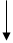 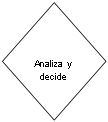 SUBDIRECTOR                          DIRECTORINICIO.El Subdirector elaborara un calendario anual de eventos, para ello integrara en dicho calendario, a la Dirección de Cultura del Municipio y otras instancias municipales y estatales.Presentará propuestas a instancias municipales, y estatales, para vincular su participación en el calendario de eventos, los cuales van dirigidos a impulsar la economía de la zona luz.Reciben propuestas, para vincular su participación en el calendario de eventos, dirigidas a impulsar la economía de la Zona LuzIntegra los proyectos que son viables de ejecutar y elabora informe a Director, para su conocimiento y visto bueno.Recibe propuestas delCalendario de Eventos.Regresa la propuesta De calendario autorizada para su ejecuciónFIN20.- Procedimiento: Vinculación con el comercio establecidoI.- Objetivo del ProcedimientoEstablecer una estrecha comunicación, entre el Subdirector del Centro Histórico y los comerciantes establecidos en la Zona Luz, en la ejecución de actividades artísticas, turísticas, dirigidas a impulsar la economía del primer cuadro comercial del Municipio.II.- Fundamento Jurídico Administrativo del Procedimiento•   Reglamento de la Administración Pública Del Municipio de Centro, Tabasco•   Artículo 155.III.- Descripción de las ActividadesEl Subdirector del Centro Histórico, convocara a reuniones periódicas con el comercio establecido, para dar a conocer el plan anual de trabajo de la Subdirección, donde presentara acciones en materia de eventos, mantenimiento de la zona luz, seguridad pública, entre otras y en la cual el comercio establecido, pueda integrarse a participar, ya sea en la promoción de eventos artísticos, culturales o en otro tipo de actividades.DESCRIPCIÓN DE LAS ACTIVIDADES DEL PROCEDIMIENTOUNIDAD ADMINISTRATIVA:Dirección de Fomento Económico y TurismoUNIDAD RESPONSABLE :Subdirección del Centro HistóricoNOMBRE DEL PROCEDIMIENTO :Vinculación con el comercio establecidoUNIDAD ADMINISTRATIVA:Dirección de Fomento Económico y TurismoUNIDAD RESPONSABLE :Subdirector del Centro HistóricoNOMBRE DEL PROCEDIMIENTO :Vinculación con el comercio establecidoSUBDIRECTOR DEL CENTRO HISTÓRICOSUBDIRECTOR DEL CENTRO HISTÓRICOCOMERCIO ESTABLECIDO             COMERCIO ESTABLECIDOINICIOEl subdirector, elabora el Plan Anual de Trabajo y convoca a reunión con el comercio establecido para su presentaciónPresenta el Plan Anual de Trabajo al comercio establecido, con el propósito de integrarlos en su ejecución.Recibe propuesta de Plan de Trabajo y la analiza con sus agremiadosDará seguimiento a la propuestaRecibe respuesta y ejecuta el Plan Anual de Trabajo, con la participación el comercio establecidoEnvía respuesta por escrito al Subdirector, sobre la propuesta de participación en el Plananual de trabajoFIN21.- Procedimiento: Cumplimiento al Reglamento Para la Zona LuzI.- Objetivo del ProcedimientoCon la finalidad de cumplir con los lineamientos y normas establecidas, en el Reglamento Interior de la Zona Luz, el Subdirector, vigilara en coordinación con las autoridades municipales, estatales y federales, que le correspondan, la correcta aplicación de dicho ordenamiento legal.II.- Fundamento Jurídico Administrativo del Procedimiento•   Reglamento de la Administración Pública Del Municipio de Centro, Tabasco•   Capitulo III, Articulo 155.III.- Descripción de las ActividadesEl Subdirector, en coordinación con las autoridades municipales, realizara visitas de supervisión e inspección al perímetro comprendido en la zona luz, con la finalidad de observar la operación del comercio establecido, ambulantaje, limpieza y mantenimiento urbano, entre otras relacionadas en el Reglamento interior de la              Zona Luz.DESCRIPCIÓN DE LAS ACTIVIDADES DEL PROCEDIMIENTOUNIDAD ADMINISTRATIVA:Dirección de Fomento Económico y TurismoUNIDAD RESPONSABLE :Subdirección del Centro HistóricoNOMBRE DEL PROCEDIMIENTO :Cumplimiento al Reglamento Para la Zona LuzUNIDAD ADMINISTRATIVA:Dirección de Fomento Económico y TurismoUNIDAD RESPONSABLE :Subdirector del Centro HistóricoNOMBRE DEL PROCEDIMIENTO :Cumplimiento al Reglamento Para la Zona LuzSUBDIRECTOR                    ÁUTORIDADES MUNICIPALESAUTORIDADES MUNICIPALES/SUBDIRECTORSUBDIRECTOR            DIRECTOR DE FOMENTO ECONÓMICOINICIOConvoca a autoridades municipales, con la finalidad de realizar visitas de inspección a la ZonaLuzEn coordinación con el Subdirector, programan operativos de supervisión y fiscalización, en el perímetro que comprende la zona luzEn coordinación con el Subdirector, dan cumplimiento a la normatividad vigenteElabora un informe de los operativos y visitas de inspección y de los avances en la aplicación del Reglamento en otros rubros.Entrega informe al Director, para su conocimiento.FINDepartamento de Regulación yFomento delCentro Histórico22.- Procedimiento: Elaboración del Padrón de residentes y comerciantes en la ZonaLuzI.- Objetivo del ProcedimientoContar con una base de datos exacta del comercio establecido y de los residentes, con la finalidad integrarlos en las diversas actividades de la SubdirecciónII.- Fundamento Jurídico Administrativo del Procedimiento•   Reglamento de la Administración Pública Del Municipio de Centro, Tabasco•   Artículo 156III.- Descripción de las ActividadesEl Departamento de Regulación y Fomento, actualizara periódicamente el padrón de comerciantes y residentes, por medio de visitas mensuales, actualizando la información al respecto.DESCRIPCIÓN DE LAS ACTIVIDADES DEL PROCEDIMIENTOUNIDAD ADMINISTRATIVA:Dirección de Fomento Económico y TurismoUNIDAD RESPONSABLE :Departamento de Regulación y FomentoNOMBRE DEL PROCEDIMIENTO :Elaboración del Padrón de residentes y comerciantes de la zona luzUNIDAD ADMINISTRATIVA:Dirección de Fomento Económico y TurismoUNIDAD RESPONSABLE :Departamento de Regulación y FomentoNOMBRE DEL PROCEDIMIENTO :Elaboración del Padrón de residentes y comerciantes de la zona luzDEPARTAMENTO DE REGULACIÓN Y FOMENTOCOMERICIO ESTABLECIDO Y RESIDENTESDEPARTAMENTO DE REGULACIÓN Y FOMENTOSUBDIRECTOR DEL CENTRO HISTÓRICOINICIODepartamento, elabora una base de datos del comercio establecido y residentesActualiza información básica, teléfono, correo electrónico, entre otrosIntegra información de la base de datos y prepara informe al SubdirectorRecibe informe actualizado del Padrón del comercio y residentes, para su conocimientoFIN23.- Procedimiento: Supervisión de eventos en la Zona LuzI.- Objetivo del ProcedimientoVigilar y atender el correcto funcionamiento y operación de los eventos artísticos, culturales en el perímetro que comprende la Zona Luz, en beneficio del comercio y residentes de la zona.II.- Fundamento Jurídico Administrativo del Procedimiento•   Reglamento de la Administración Pública Del Municipio de Centro, Tabasco•   Artículo 156III.- Descripción de las ActividadesEl Departamento de Regulación y Fomento, con la asistencia del personal operativo de la zona luz, asistirá a cada uno de los eventos que se realicen, vigilando que se cumpla con el Reglamento interior y atendiendo eficientemente a los visitantes, comercio y residentes.DESCRIPCIÓN DE LAS ACTIVIDADES DEL PROCEDIMIENTOUNIDAD ADMINISTRATIVA:Dirección de Fomento Económico y TurismoUNIDAD RESPONSABLE :Departamento de Regulación y FomentoNOMBRE DEL PROCEDIMIENTO :Supervisión de eventos en la Zona LuzUNIDAD ADMINISTRATIVA:Dirección de Fomento Económico y TurismoUNIDAD RESPONSABLE :Departamento de Regulación y FomentoNOMBRE DEL PROCEDIMIENTO :Supervisión de eventos en la zona luzDEPARTAMENTO DE REGULACIÓN Y FOMENTOORGANIZADORES DE EVENTOS(DECUR, GOBIERNO, COMERCIO)DEPARTAMENTO DE REGULACIÓN Y FOMENTOSUBDIRECTOR DEL CENTRO HISTÓRICOINICIOSupervisara los eventos semanales que se realicen en el perímetro de la zona luzDepartamento, se coordina con organizadores, para fechas y horas del evento a realizarIntegra información de los eventos semanales y elabora informe mensual, para el subdirectorRecibe informe mensual de eventos realizados en la zona luzFINSubdirección de DesarrolloEconómico, Empleo yCompetitividad24.- Procedimiento: Seguimiento a programas de Fomento Industrial y ComercialI.- Objetivo del ProcedimientoCoordinara las políticas y programas que se tengan contemplados dentro de las instancias Federales, Estatales y Municipales, para el fomento a la industria y el comercio.II.- Fundamento Jurídico Administrativo del Procedimiento•   Reglamento de la Administración Pública Del Municipio de Centro, Tabasco•   Artículo 157.III.- Descripción de las ActividadesEl  Subdirector,  con la  supervisión  del  Director,  será el  enlace  entre  las  instancias federales, estatales y municipales, con la finalidad de conocer e impulsar los programas de fomento a la industria y el comercio, los cuales promoverá entre los agremiados a las Cámaras Empresariales.DESCRIPCIÓN DE LAS ACTIVIDADES DEL PROCEDIMIENTOUNIDAD ADMINISTRATIVA:Dirección de Fomento Económico y TurismoUNIDAD RESPONSABLE :Subdirección de Desarrollo Económico, Empleo y CompetitividadNOMBRE DEL PROCEDIMIENTO :Seguimiento a Programas de Fomento Industrial y ComercialUNIDAD ADMINISTRATIVA:Dirección de Fomento Económico y TurismoUNIDAD RESPONSABLE :Subdirector de Desarrollo Económico, Empleo y CompetitividadNOMBRE DEL PROCEDIMIENTO :Seguimiento a Programas de Fomento Industrial y Comercial.SUBDIRECTOR             INSTANCIAS FEDERALES, ESTATALES Y MUNICIPALESSUBDIRECTOR                          CAMARAS EMPRESARIALESSUBDIRECTORINICIOGestionará ante las instancias correspondientes los programas de fomento a la industria y comercioPresentaran los programas de fomento a la industria y comercioRevisará y hará llegar los programas que sean viables a las Cámaras EmpresarialesDarán a conocer entre sus agremiados los programas que estén disponiblesElabora informe al Director, de que programas serán utilizados para el impulso a la industria y el comercioFIN25.- Procedimiento: Impulsar la producción artesanal y la industria familiarI.- Objetivo del ProcedimientoCon la finalidad de impulsar la producción artesanal de la región y generar nuevas fuentes de empleo, en beneficio de la economía de las familias del Municipio, la Subdirección promoverá con la asistencia de instituciones estatales y municipales, la realización de eventos con las principales organizaciones de artesanos.II.- Fundamento Jurídico Administrativo del Procedimiento•   Reglamento de la Administración Pública Del Municipio de Centro, Tabasco•   Artículo 157III.- Descripción de las ActividadesEl Subdirector en coordinación con la Secretaria de Desarrollo Económico, la Subdirección de Promoción y Desarrollo Turístico, convocara a las principales organizaciones de artesanos del Municipio, para que organicen ferias o exposiciones artesanales,  en la cual  puedan  expender  sus  productos  y  con  ello  beneficiar  a  la industria familiar.DESCRIPCIÓN DE LAS ACTIVIDADES DEL PROCEDIMIENTOUNIDAD ADMINISTRATIVA:Dirección de Fomento Económico y TurismoUNIDAD RESPONSABLE :Subdirección de Desarrollo Económico, Empleo y CompetitividadNOMBRE DEL PROCEDIMIENTO :Impulsar la producción artesanal y la industria familiarUNIDAD ADMINISTRATIVA:Dirección de Fomento Económico y TurismoUNIDAD RESPONSABLE :Subdirector de Desarrollo Económico, Empleo y CompetitividadNOMBRE DEL PROCEDIMIENTO :Impulsar la producción artesanal y la industria familiarINICIOEl Subdirector; promoverá con la asistencia de instituciones estatales y municipales, la realización de eventos con las principales organizaciones de artesanos.Oficio de la Subdirección de Promoción y Desarrollo Turístico, dirigido a organizaciones de artesanos del municipio, para convocarlos a organizar exposiciones artesanales,Reciben Oficios de invitación                                      Dará seguimiento a oficios correspondientesEntrega InformeElabora informe al Director sobre los acuerdos con organizaciones de artesanosFIN26.- Procedimiento: Proponer Programa de incentivos y simplificación administrativa, para apertura de nuevas empresasI.- Objetivo del ProcedimientoCon la finalidad de generar nuevas fuentes de empleo, con la creación de nuevas empresas, la Subdirección, promoverá programas de incentivos fiscales, con instancias federales, estatales y municipales. Así mismo otorgara en un plazo no mayor a 48 horas, la licencia de funcionamiento, a las empresas que cumplan con los requisitos establecidos en el programa SARE.II.- Fundamento Jurídico Administrativo del Procedimiento•   Reglamento de la Administración Pública Del Municipio de Centro, Tabasco•   Artículo 157III.- Descripción de las ActividadesLa Subdirección de Desarrollo Económico, Empleo y Competitividad, gestionara ante instancias federales como el SAT, programas de incentivos fiscales, para la apertura de nuevas empresas, en ese sentido hará lo conducente con instancias estatales y municipales. Así mismo, otorgara la licencia de funcionamiento, SARE, en un plazo no mayor a 48 horas, a las empresas que cumplan con todos los requisitos establecidos en dicho programa.DESCRIPCIÓN DE LAS ACTIVIDADES DEL PROCEDIMIENTOUNIDAD ADMINISTRATIVA:Dirección de Fomento Económico y TurismoUNIDAD RESPONSABLE :Subdirección de Desarrollo Económico, Empleo y CompetitividadNOMBRE DEL PROCEDIMIENTO :Proponer Programas de incentivos y simplificación administrativa, para apertura de nuevas empresasUNIDAD ADMINISTRATIVA:Dirección de Fomento Económico y TurismoUNIDAD RESPONSABLE :Subdirección de Desarrollo Económico, Empleo y CompetitividadNOMBRE DEL PROCEDIMIENTO :Proponer Programas de incentivos y simplificación administrativa, para la apertura de empresasINICIOCon la finalidad de generar nuevas fuentes de empleo, con la creación de nuevas empresas, la Dirección, promoverá programas de incentivos fiscales, con instancias federales, estatales y municipales. Así mismo otorgara en un plazo no mayor a 48 horas, lalicencia de funcionamiento, a las empresas que cumplan con los requisitos establecidos en el programa SAREOficio dirigido a instancias federales, estatales y municipales, para promover programas de incentivos fiscalesReciben Oficio de  promoción de incentivos fiscales, para nuevas empresasDará seguimiento a oficios correspondientesEntrega Informe de los avances en las gestionesElabora informe al Director del avance en las gestiones con la promoción de los incentivos fiscales.FINDepartamento de MejoraRegulatoria yFortalecimiento a MiPyMe27.- Procedimiento: Fomento a la apertura de nuevas inversionesI.- Objetivo del ProcedimientoCon la finalidad de generar nuevas fuentes de empleo, el Departamento de Mejora Regulatoria, con la asistencia de la Subdirección de Desarrollo Económico, Empleo y Competitividad,   promoverá con las diversas Cámaras Empresariales de la entidad, Secretaria de Desarrollo Económico del Estado y la Delegación de Económica, la apertura de nuevas empresas.II.- Fundamento Jurídico Administrativo del Procedimiento•   Reglamento de la Administración Pública Del Municipio de Centro, Tabasco•   Artículo 158, inciso a)III.- Descripción de las ActividadesEl Departamento de Mejora Regulatoria; promoverá   con las instancias estatales y federales, el SARE (Sistema de Apertura Rápido de Empresas), que cuenta con 498 giros comerciales, con el objetivo de generar nuevas fuentes de empleo.DESCRIPCIÓN DE LAS ACTIVIDADES DEL PROCEDIMIENTOUNIDAD ADMINISTRATIVA:Dirección de Fomento Económico y TurismoUNIDAD RESPONSABLE :Departamento de Mejora RegulatoriaNOMBRE DEL PROCEDIMIENTO :Fomento a la apertura de nuevas inversionesUNIDAD ADMINISTRATIVA:Dirección de Fomento Económico y TurismoUNIDAD RESPONSABLE :Departamento de Mejora RegulatoriaNOMBRE DEL PROCEDIMIENTO :Fomento a la apertura de nuevas inversionesDEPARTAMENTO DE MEJORA REGULATORIADEPARTAMENTO DE MEJORA REGULATORIACÁMARAS EMPRESARIALES, SECRETARIA DE DESARROLLO ECONÓMICO, DELEGACIÓN DE ECONOMÍADEPARTAMENTO DE MEJORA REGULATORIAINICIOEl Departamento, en coordinación con la Subdirección de Desarrollo Económico, Empleo y Competitividad, promoverá el programa SARE, para la apertura de nuevas empresas en el Municipio.Entregará oficios de invitación a Cámaras Empresariales, Secretaria de Desarrollo Económico del Estado y Delegación de Economía, para promover el programa SAREReciben Oficio de  invitación correspondiente, por parte de la Subdirección de Desarrollo Económico, Empleo y CompetitividadDará seguimiento a las invitaciones correspondientesEntrega informe del avance en las gestionesElabora informe al Subdirector del avance en las gestiones con las Cámaras empresariales, instancias estatales y federalesFINDepartamento de SistemaMunicipal de Empleo28- Procedimiento: Vinculación con instancias municipales, estatales o federales para fortalecer el Sistema Municipal de Empleo.I.- Objetivo del ProcedimientoEstablecer mecanismos de comunicación, con las diversas áreas que conforman los gobiernos estatales y federales, en específico, las relacionadas con industria, comercio, empleo y turismo, con la finalidad de impulsar el Sistema Municipal de EmpleoII.- Fundamento Jurídico Administrativo del Procedimiento•   Reglamento de la Administración Pública Del Municipio de Centro, Tabasco•   Artículo 158, Inciso b)III.- Descripción de las ActividadesEl Departamento de Sistema Municipal de Empleo, en coordinación con la Subdirección de Empleo y Competitividad, establecerá mecanismos de vinculación, con la finalidad de promover el empleo, a través de convenios de colaboración y difusión de vacantes de empleo, beneficiando a la industria y comercio.DESCRIPCIÓN DE LAS ACTIVIDADES DEL PROCEDIMIENTOUNIDAD ADMINISTRATIVA:Dirección de Fomento Económico y TurismoUNIDAD RESPONSABLE :Departamento de Sistema Municipal de EmpleoNOMBRE DEL PROCEDIMIENTO :Vinculación con instancias Municipales, Estatales o Federales para fortalecer el Sistema Municipal de EmpleoUNIDAD ADMINISTRATIVA:Dirección de Fomento Económico y TurismoUNIDAD RESPONSABLE :Departamento de Sistema Municipal de EmpleoNOMBRE DEL PROCEDIMIENTO :Vinculación con instancias municipales, estatales o federales para fortalecer el Sistema Municipal de EmpleoINICIOEl Departamento, Establecerá mecanismos de comunicación, con las diversas áreas que conforman los gobiernos estatales y federales, con la finalidad de impulsar el Sistema Municipal de EmpleoDe conformidad a las indicaciones del Director, enviara memorándum para solicitar a los subdirectores, establezcan comunicación con instancias estatales y federales en el marco de competenciaRealizaran visitas a dependencias estatales, federales, con el objetivo de establecer vínculos, para participar en los eventos, congresos y ferias que sean de su competencia, en todos los casos se entregara invitación por escrito.Reciben Oficio de invitación, de la Subdirección correspondiente, para integrarse en las actividades de fomento económico y turismoEl Departamento, se hará cargo de dar seguimiento a cada una de las invitaciones estatales o federales, para cumplir con el objetivo de la vinculación.FINDepartamento deComercialización29- Procedimiento: Reactivación de la Zona del MalecónI.- Objetivo del ProcedimientoEstablecer mecanismos de comunicación, con las diversas áreas que conforman los gobiernos municipales, estatales y federales, con la finalidad de promover la inversión económica en la Plataforma del Malecón y partes aledañas, con la finalidad de brindar áreas de  entretenimiento  y esparcimiento para las familias del municipio, en un marco de seguridad.II.- Fundamento Jurídico Administrativo del Procedimiento•   Reglamento de la Administración Pública Del Municipio de Centro, Tabasco•   Artículo 158, Inciso c)III.- Descripción de las ActividadesEl  Departamento  de  Comercialización,  promoverá  las  áreas  que  conforman  la Plataforma del Malecón, con la finalidad de atraer inversiones económicas, creara los mecanismos de vinculación con los gobiernos municipales, estatales y federales, con el objetivo de diseñar un proyecto integral y de largo plazo.DESCRIPCIÓN DE LAS ACTIVIDADES DEL PROCEDIMIENTOUNIDAD ADMINISTRATIVA:Dirección de Fomento Económico y TurismoUNIDAD RESPONSABLE :Departamento de ComercializaciónNOMBRE DEL PROCEDIMIENTO :Reactivación de la Zona del MalecónUNIDAD ADMINISTRATIVA:Dirección de Fomento Económico y TurismoUNIDAD RESPONSABLE :Departamento de ComercializaciónNOMBRE DEL PROCEDIMIENTO :Reactivación de la Zona del MalecónDEPARTAMENTO DE COMERCIALIZACIÓNDEPARTAMENTO DE COMERCIALIZACIÓNSUBDIRECTORES DE AREADEPENDENCIASESTATALES Y  FEDERALESDEPARTAMENTO DE COMERCIALIZACIÓNINICIOEstablecerá mecanismos de comunicación, con las diversas áreas que conforman los gobiernos municipales, estatales y federales, con la finalidad de promover la inversióneconómica en la Plataforma del Malecón y partes aledañas, con la finalidad de brindar áreas de entretenimiento  y esparcimiento para las familias del municipio, en un marco de seguridad.Entrega oficio  a Subdirectores de área, para que en el marco de su competencia, establezcan comunicación con instancias estatales y federales, para promover los espacios disponibles, para nuevas inversiones.Invitaran por escrito a instancias estatales y federales, para integrarlos en un proyecto integralReciben invitación por escrito                             Se harán cargo de dar seguimiento a cada una de las invitaciones, estatales y federales, con la finalidad de cumplir con el objetivo de la ReactivaciónFIN30.- Procedimiento: Cumplimiento al Reglamento del MalecónI.- Objetivo del ProcedimientoCon la finalidad de cumplir con los lineamientos y normas establecidas, en el Reglamento Para el Centro de Entretenimiento y Negocios del Malecón y brindar seguridad a las inversiones que se puedan instalar en esta zona, el Departamento de Comercialización, vigilara la oportuna y correcta aplicación de dicho ordenamiento legal.II.- Fundamento Jurídico Administrativo del Procedimiento•   Reglamento de la Administración Pública Del Municipio de Centro, Tabasco•   Artículo 158, inciso c)III.- Descripción de las ActividadesEl  Departamento  de  Comercialización,  solicitara  a  las  autoridades  municipales, estatales  y  federales,  visitas  de  inspección  y  fiscalización,  para  que  en  conjunto, puedan vigilar el cumplimiento de la ley, en materia de horarios de funcionamiento, espectáculos, seguridad, entre otras.DESCRIPCIÓN DE LAS ACTIVIDADES DEL PROCEDIMIENTOUNIDAD ADMINISTRATIVA:Dirección de Fomento Económico y TurismoUNIDAD RESPONSABLE :Departamento de ComercializaciónNOMBRE DEL PROCEDIMIENTO :Cumplimiento al Reglamento del MalecónUNIDAD ADMINISTRATIVA:Dirección de Fomento Económico y TurismoUNIDAD RESPONSABLE :Departamento de ComercializaciónNOMBRE DEL PROCEDIMIENTO :Cumplimiento al Reglamento del MalecónINICIOSolicitará a las autoridades municipales, estatales y federales, visitas de inspección y fiscalización, para que en conjunto, puedan vigilar el cumplimiento de la ley, en materia de horarios de funcionamiento, espectáculos, seguridad, entre otras.Darán cumplimiento a la normatividad vigente y al ReglamentoElaborará informe de las acciones y resultados de las visitas de inspecciónRevisa y valida informe, para el Subdirector, sobre las visitas de inspección y las condiciones de operación del MalecónRecibe informe de las acciones y resultadosFINDIRECTORIO DE LA DIRECCIÓN DE FOMENTO ECONÓMICO Y TURISMOProlongación de Paseo Usumacinta esquina Ruiz Cortines #1001.Col. Atasta, Villahermosa TabascoTel. (993) 3-148072Correo Electrónico: fomentoeconomico@villahermosa.gob.mxPágina | 114ELABORÓREVISÓAPROBÓNOMBRE Y FIRMALIC. LUIS ARCADIO GUTIERREZ LEÓNLIC. ALBERTO CASO BECERRAC.MARIA DEL ROSARIO VAZQUEZ YEEPUESTODIRECTOR DE FOMENTO ECONÓMICO Y TURISMOSUBCORDINADOR DE DESAROLLO ORGANIZACIONALCOORDINADORA DE MODERNIZACIÓN E INNOVACIÓNIntroducciónPágina3Objetivo del Manual4Listado de Procedimientos5Desarrollo de Procedimientos10Dirección de Fomento Económico y Turismo11Unidad de Enlace Administrativo33Subdirección de Promoción y Desarrollo Turístico49Departamento de Promoción y Mercadotecnia59Departamento de Turismo de Negocios y Convenciones63Departamento de Turismo Alternativo67Subdirección del Centro Histórico71Departamento de Regulación y Fomento del Centro Histórico81Subdirección de Desarrollo Económico, Empleo y Competitividad88Departamento de Mejora Regulatoria y Fortalecimiento a MiPyMe98Departamento de Sistema Municipal de Empleo102Departamento de Comercialización106Directorio113ACT. NUM.RESPONSABLEDESCRIPCIÓN DE ACTIVIDADESFORMA O DOCUMENTO1Director de Fomento Económico y TurismoINICIOConvoca a los Subdirectores de Promoción y Desarrollo Turístico, Centro Histórico, Empleo y Competitividad, Unidad de Enlace AdministrativoPara revisar los recursos humanos, materiales y económicos, con que cuenta el área a su cargo, con la finalidad de elaborar los proyectos y programas, dirigidos a atender la demanda ciudadana, en materia de industria, comercio, empleo y turismo- Presupuesto autorizado por laDirección de Programación- Proyectos de cada una de las áreas de la Dirección2Unidad de Enlace AdministrativoEntrega  al  Director  de Programación  los Proyectos  que conformaran los Programas municipales, encaminados a atender las necesidades del área.-  Oficio  de  solicitud,  o ampliación de recursos en su caso3Unidad de Enlace AdministrativoDara seguimiento a la solicitud o ampliación de recursos, ante la Dirección de Programación, en informara al Director de Fomento Económico y Turismo, lo siguiente:- Que las solicitudes han sido autorizadas- Que las solicitudes, han sido denegadas- Que las solicitudes están en proceso.- Documento de la Dirección deProgramación.- Presupuesto definitivo, a ejercer con las áreas que conforman la Dirección4Director de Fomento Económico y TurismoEntregará  el  Presupuesto,  con  que  cuenta  cada  una  de  lasSubdirecciones, para la realización de sus actividades-    Minuta    de    acuerdo    quefirmaran el Director y las áreas que conforman la DirecciónTERMINA PROCEDIMIENTODIRECTORUNIDAD DE ENLACESUBDIRECTORES DEUNIDAD     DEENLACEDIRECCIÓN DEADMINISTRATIVOAREAADMINISTRATIVOPROGRAMACIÓNACT. NUM.RESPONSABLEDESCRIPCIÓN DE ACTIVIDADESFORMA O DOCUMENTO1Director de Fomento Económico y TurismoINICIOConvoca a los Subdirectores de Promoción y Desarrollo Turístico, Centro Histórico, Empleo y Competitividad, Unidad de Enlace AdministrativoPara   que   en   el   marco   de   su   competencia,   establezcan comunicación con instancias estatales y federales- Memorándum de la Unidad deEnlace Administrativo2Unidad de Enlace AdministrativoEntrega oficio  a Subdirectores de área, para que en el marco de su competencia, establezcan comunicación con instancias estatales y federales, para atender la demanda ciudadana3Subdirectores   de  área,   invitaran  por  escrito  ainstancias estatales y federales a participar en los diversos programas con que cuenta la DirecciónInvitaran por escrito a instancias estatales y federales, para queparticipen en lo siguiente:- Eventos- Congresos- Ferias.- Oficio de Invitación, dirigido adependencias,     estatales     y federales4Departamentos de las SubdireccionesSe harán cargo de dar seguimiento a cada una de las invitaciones, estatales y federales, con la finalidad de cumplir con el objetivo de la vinculaciónTERMINA PROCEDIMIENTOACT.NUM.RESPONSIBLEDESCRIPCIÓN DE ACTIVIDADESFORMA ODOCUMENTO1Director de Fomento Económico y TurismoINICIOEn coordinación con los Subdirectores de Promoción y DesarrolloTurístico, Empleo y Competitividad.Para que inviten a las diversas Cámaras Empresariales, para convocar en conjunto a micro, pequeños y medianos comerciantes, para que aprovechen los mecanismos de financiamiento, con que cuenta el Municipio y Gobierno del Estado, para la apertura de pequeñas tiendas de consumo popular-    Invitación    por    escrito    aCámaras Empresariales2Subdirectores de Promoción y Desarrollo Turístico, Empleo y CompetitividadEntregan oficio de invitación a Cámaras Empresariales3Subdirectores de Promoción y Desarrollo Turístico, Empleo y CompetitividadDarán seguimiento a invitación, con la finalidad de convocar en conjunto con las Cámaras, a micro pequeños y medianos comerciantesTERMINA PROCEDIMIENTODIRECTORSUBDIRECTORES DE AREACAMARAS EMPRESARIALESSUBDIRECTORES DE AREAINICIOEl Director en coordinación con las Subdirecciones de Promoción y Desarrollo Turístico, Subdirección de Empleo y Competitividad, invitaran a las Cámaras Empresariales, para llevar a cabo una convocatoriaEntregaran invitación por escrito a las Cámaras empresariales, explicando los motivos de la convocatoriaReciben Oficio de invitación, de las Subdirecciones correspondiente, para la convocatoria a micro, pequeños y medianos empresariosDarán seguimiento a la convocatoria, para que en conjunto logren la promoción de los mecanismos de financiamiento y con ella la apertura e instalación de tiendasFINACT.NUM.RESPONSIBLEDESCRIPCIÓN DE ACTIVIDADESFORMA ODOCUMENTO1Director de Fomento Económico y TurismoINICIOEn coordinación con la Unidad de Enlace AdministrativoVigilara la correcta aplicación de los programas que tendrán asignados las unidades a su cargo, así como el correcto ejercicio y comprobación del gasto.- Oficio a las subdirecciones, notificando a cerca de las responsabilidades a su cargo2Subdirectores de Promoción y Desarrollo Turístico, Empleo y Competitividad, Centro HistóricoReciben documento3Subdirectores de Promoción y Desarrollo Turístico, Empleo y Competitividad, Centro HistóricoDarán seguimiento a oficio, e informaran de manera trimestral, los avances del ejercicio del gasto y las actividades que llevaran a cabo en su área correspondiente.TERMINA PROCEDIMIENTOACT. NUM.RESPONSIBLEDESCRIPCIÓN DE ACTIVIDADESFORMA O DOCUMENTO1Director de Fomento Económico y TurismoINICIOEn  coordinación  con  la  Subdirección  de  Desarrollo  Económico, Empleo y CompetitividadPromoverá con las diversas Cámaras Empresariales de la entidad, Secretaria de Desarrollo Económico del Estado y la Delegación de Económica, la apertura de nuevas empresas.- Oficio dirigido a las Cámaras empresariales, Secretaria de Desarrollo Económico del Estado, Delegación de Economía, para promover el programa SARE.2Subdirección de Desarrollo Económico, Empleo yCompetitividad,Dará  seguimiento  a  las  invitaciones  a  Cámaras  Empresariales  e instancias estatales y federales, para la promoción de los 498 girosque ofrece el SARETERMINA PROCEDIMIENTOACT. NUM.RESPONSIBLEDESCRIPCIÓN DE ACTIVIDADESFORMA O DOCUMENTO1Director de Fomento Económico y TurismoINICIOEn  coordinación  con  la  Subdirección  de  Desarrollo  Económico, Empleo y CompetitividadCon la finalidad de generar nuevas fuentes de empleo, con la creación de   nuevas   empresas,   la   Dirección,   promoverá   programas   de incentivos fiscales, con instancias federales, estatales y municipales. Así mismo otorgara en un plazo no mayor a 48 horas, la licencia de funcionamiento, a las empresas que cumplan con los requisitos establecidos en el programa SARE.- Oficio dirigido a instancias federales, estatales y municipales, para promover programas  de  incentivos fiscales2Subdirección de Desarrollo Económico, Empleo yCompetitividad,Dará seguimiento a los oficios, con la finalidad de contar con la información  de  los  incentivos  que  puedan  ofrecerse  a las  nuevas empresas, de igual forma dará celeridad al otorgamiento de licencias de funcionamiento, cuando las empresas cumplan con los requisitosdel programa.TERMINA PROCEDIMIENTOACT.NUM.RESPONSIBLEDESCRIPCIÓN DE ACTIVIDADESFORMA ODOCUMENTO1Director de Fomento Económico y TurismoINICIOCon la finalidad de difundir las actividades artesanales de la región y generar nuevas fuentes de empleo, en beneficio de la economía del Municipio,  la  Dirección  promoverá  en  coordinación  con  la Subdirección de Promoción y Desarrollo Turístico, eventos con las principales organizaciones de artesanosEl Director en coordinación con la Subdirección de Promoción y Desarrollo Turístico, convocara a las principales organizaciones de artesanos del Municipio, para que organicen ferias o exposiciones artesanales.- Oficio de invitación dirigido a las  principales  organizaciones de artesanos del Municipio.2Subdirección de Promoción y Desarrollo TurísticoDará seguimiento a las invitaciones a las organizaciones de artesanos del Municipio-Minuta de acuerdo con artesanos, sobre fechas de ferias o exposiciones artesanalesTERMINA PROCEDIMIENTOACT. NUM.RESPONSABLEDESCRIPCIÓN DE ACTIVIDADESFORMA O DOCUMENTO1Unidad de Enlace AdministrativoINICIOConvoca a los Subdirectores de Promoción y Desarrollo Turístico, Centro Histórico, Empleo y Competitividad,Para revisar los recursos humanos, materiales y económicos, con que cuenta el área a su cargo, con la finalidad de elaborar los proyectos y programas, dirigidos a atender la demanda ciudadana, en materia de industria, comercio, empleo y turismo- Presupuesto autorizado por laDirección de Programación- Proyectos de cada una de las áreas de la Dirección2Unidad de Enlace AdministrativoEntrega  al  Director  de Programación  los Proyectos  que conformaran los Programas municipales, encaminados a atender las necesidades del área.-  Oficio  de  solicitud,  o ampliación de recursos en su caso3Unidad de Enlace AdministrativoDara seguimiento a la solicitud o ampliación de recursos, ante la Dirección de Programación, e informara al Director de Fomento Económico y Turismo, lo siguiente:- Que las solicitudes han sido autorizadas- Que las solicitudes, han sido denegadas- Que las solicitudes están en proceso.- Documento de la Dirección deProgramación.- Presupuesto definitivo, a ejercer con las áreas que conforman la Dirección4Unidad de Enlace AdministrativoEntregará  el  Presupuesto,  con  que  cuenta  cada  una  de  lasSubdirecciones, para la realización de sus actividades-    Minuta    de    acuerdo    que firmaran el Director y las áreasque conforman la DirecciónTERMINA PROCEDIMIENTOUNIDAD DE ENLACEUNIDAD DE ENLACESUBDIRECTORES DEUNIDAD     DEENLACEDIRECCIÓN DEADMINISTRATIVOADMINISTRATIVOAREAADMINISTRATIVOPROGRAMACIÓNACT. NUM.RESPONSABLEDESCRIPCIÓN DE ACTIVIDADESFORMA O DOCUMENTO1Unidad de Enlace AdministrativoINICIOCon la finalidad de aprovechar los recursos, con que cuenta la Dirección, la Unidad de Enlace Administrativo, programara mensualmente el gasto corriente y de inversión, calendarizando las adquisiciones y servicios. 	 Presentará  el  Calendario  de  adquisiciones  y  de  servicios,  a  la Dirección  de  Administración  del  Ayuntamiento,  con  la  finalidad  de que el área correspondiente, lo integre en los procedimientos a que tenga lugar.- Calendario de adquisiciones- Oficio dirigido a la Dirección de Administración2Unidad de Enlace AdministrativoEntrega al Director de Administración Calendario de Adquisiciones y servicios, para el trámite a que tenga lugarTERMINA PROCEDIMIENTOUNIDAD DE ENLACE ADMINISTRATIVOUNIDAD DE ENLACE ADMINISTRATIVODIRECCIÓN DE ADMINISTRACIÓNINICIOCon la finalidad de aprovechar los recursos, con que cuenta la Dirección, la Unidad de Enlace Administrativo, programara mensualmente el gasto corriente y de inversión, calendarizando las adquisiciones y servicios.Elabora documento del Calendario de adquisiciones y de serviciosRecibe propuesta de Calendario de adquisiciones y servicios, para que sea integrado en el programa de adquisiciones y serviciosFINACT. NUM.RESPONSABLEDESCRIPCIÓN DE ACTIVIDADESFORMA O DOCUMENTO1Unidad de Enlace AdministrativoINICIOConvoca a los Subdirectores de Promoción y Desarrollo Turístico, Centro Histórico, Empleo y Competitividad,Con la finalidad de contar con un padrón de bienes muebles actualizado y en orden; la Unidad de Enlace Administrativo, llevara a cabo revisiones trimestrales de la ubicación de los bienes asignados a la Dirección y el nombre de los depositarios de los bienes.-   Relación   de   inventario   de bienes muebles2Unidad de Enlace AdministrativoEntrega a los Subdirectores de área de la Dirección, la relación de inventario de bienes muebles a su resguardo.-Relación    de    inventario    de bienes muebles3Unidad de Enlace AdministrativoRevisará   y elaborara un informe, con el personal que asigne la Subdirección de las áreas, sobre el estado de los bienes muebles bajo su resguardo.- Informe del estado de los bienes bajo el resguardo de cada área.4Unidad de Enlace AdministrativoEntregará informe al Director, del estado actual de los bienes de laDirección.TERMINA PROCEDIMIENTOUNIDAD DE ENLACEUNIDAD DE ENLACESUBDIRECTORES DEUNIDAD     DEENLACEDIRECTOR DE FOMENTOADMINISTRATIVOADMINISTRATIVOAREAADMINISTRATIVOACT. NUM.RESPONSABLEDESCRIPCIÓN DE ACTIVIDADESFORMA O DOCUMENTO1Unidad de Enlace AdministrativoINICIOEn coordinación con los Subdirectores de área, revisara la lista de asistenciaRevisaran semanalmente la lista de asistencia del personal, incluyendo las incidencias que cada Subdirector deberá validar, concluida la revisión, elaborara un informa al Director.- Lista de asistencias2Unidad de Enlace AdministrativoEn conjunto con los Subdirectores, elaboraran un informe semanal, del desempeño de los trabajadores, incluyendo asistencias, faltas, incidencias.-Informe por escrito3Unidad de Enlace AdministrativoRevisa y valida informe, se le hace llegar al Director, para su conocimiento.TERMINA PROCEDIMIENTOUNIDAD DE ENLACEUNIDAD DE ENLACESUBDIRECTORES DEUNIDAD     DEENLACEDIRECTOR DE FOMENTOADMINISTRATIVOADMINISTRATIVOAREAADMINISTRATIVOACT. NUM.RESPONSABLEDESCRIPCIÓN DE ACTIVIDADESFORMA O DOCUMENTO1Unidad de Enlace AdministrativoINICIOCon la finalidad de cumplir con los lineamientos y normas establecidas, en las leyes y reglamentos, relacionados   con   los   procesos   administrativos,   la Unidad de Enlace Administrativo, vigilara y dará cumplimiento a la normatividad vigente establecida.en coordinación con las áreas normativas del ayuntamiento, cumplirá con la normatividad establecida, para los proceso de adquisición y servicios, así mismo dará seguimiento al cumplimiento de la normatividad, a las demás áreas que conforman la Dirección- Leyes y Reglamentos vigentes, en materia normativa2Unidad de Enlace AdministrativoEn conjunto con los Subdirectores de área, darán seguimiento, a la aplicación de la normatividad, en materia de archivos, inventarios, procedimientos de solicitudes y resguardos.-Informe por escrito3Unidad de Enlace AdministrativoRevisa y valida informe, se le hace llegar al Director, para su conocimiento.TERMINA PROCEDIMIENTOUNIDAD DE ENLACECONTRALORIA,SUBDIRECTORES DEUNIDAD     DEENLACEDIRECTOR DE FOMENTOADMINISTRATIVOADMINISTRACIÓN,AREAADMINISTRATIVOPROGRAMACIÓN YFINANZASACT. NUM.RESPONSABLEDESCRIPCIÓN DE ACTIVIDADESFORMA O DOCUMENTO1SubdirectorINICIOElaborará  políticas  y  programas  que  se  tengan  contemplados dentro  de  la  Dirección  de Fomento Económico y Turismo,  para establecer mecanismos de participación social e interacción con la ciudadanía,  instancias  estatales  y federales,  con  la  finalidad  de impulsar el turismo en el Municipio.El   Subdirector,   con   la   supervisión  del   Director,   elaborara   y gestionara  proyectos, dirigidos a impulsar las actividades turísticas en el Municipio, vinculando a instancias estatales y federales.- Proyectos de inversión2SubdirectorEntrega al Director los proyectos que tengas viabilidad de realizarse en el Municipio, en el cual participe la Ciudadanía-  Proyectos  de  Inversión  en materia turística3SubdirectorDara seguimiento a los proyectos que hayan sido autorizados por laDirección,  con  la  finalidad  de  gestionar  los  recursos  para  su ejecución.TERMINA PROCEDIMIENTO.ACT.NUM.RESPONSIBLEDESCRIPCIÓN DE ACTIVIDADESFORMA ODOCUMENTO1Subdirección de Promoción y Desarrollo TurísticoINICIOCon la finalidad de difundir las actividades artesanales de la región y generar nuevas fuentes de empleo, en beneficio de la economía del Municipio, la Subdirección de Promoción y Desarrollo Turístico, promoverá  eventos con las principales organizaciones de artesanosla Subdirección de Promoción y Desarrollo Turístico, convocara a las principales organizaciones de artesanos del Municipio, para que organicen ferias o exposiciones artesanales, en las diferentes fechas conmemorativas del año.- Oficio de invitación dirigido a las  principales  organizaciones de artesanos del Municipio.2Subdirección de Promoción y Desarrollo TurísticoDará seguimiento a las invitaciones a las organizaciones de artesanosdel Municipio-Minuta     de     acuerdo     conartesanos, sobre fechas de ferias o exposiciones artesanalesTERMINA PROCEDIMIENTOACT.NUM.RESPONSIBLEDESCRIPCIÓN DE ACTIVIDADESFORMA ODOCUMENTO1Subdirección de Promoción y Desarrollo TurísticoINICIOCon la finalidad de difundir las tradiciones culturales de la región y fomentar espacios de esparcimiento, para las familias del Municipio, la Subdirección de Promoción y Desarrollo Turístico, promoverá actividades y eventos culturales, en los diferentes foros públicos que administra el Municipio.convocará a Universidades, Instituciones Educativas, de danza folclórica, grupos y asociaciones de músicos, entre otros, originarios del Municipio, para que se organicen festivales musicales o exposiciones culturales, pictóricas, entre otras, de manera periódica, aprovechando las diferentes fechas conmemorativas del año, tales como carnaval, aniversario de la ciudad, 15 de septiembre, para su difusión entre la población.- Oficio de invitación2Subdirección de Promoción y Desarrollo TurísticoDará  seguimiento  a  las  invitaciones  a  Universidades,  Instituciones educativas, entre otras.-Minuta de acuerdo, sobre fechas de ferias o exposiciones culturalesTERMINA PROCEDIMIENTOACT.NUM.RESPONSIBLEDESCRIPCIÓN DE ACTIVIDADESFORMA ODOCUMENTO1Departamento de Promoción y MercadotecniaINICIOCon la finalidad de difundir las actividades y espacios de esparcimiento, para las familias del Municipio, el Departamento de Promoción y Mercadotecnia, promoverá en medios electrónicos, las actividades y eventos culturales, en los diferentes espacios públicos que administra el Municipio.Promoverá en los diferentes medios de comunicación electrónicos, las actividades culturales y artísticas, realizadas por las Universidades, Instituciones Educativas, de danza folclórica, grupos y asociaciones de músicos, entre otros, originarios del Municipio, que se hayan realizado en los diferentes espacios turísticos del Municipio.- Correo electrónico2Departamento de Promoción y MercadotecniaDará  seguimiento  a  la  difusión  en  medios  electrónicos,  de  las campañas publicitariasTERMINA PROCEDIMIENTOACT. NUM.RESPONSIBLEDESCRIPCIÓN DE ACTIVIDADESFORMA O DOCUMENTO1Departamento de Turismo de negociosINICIOCon la finalidad de coordinar y vincular con las áreas del Municipio, las actividades  de carácter turístico, que se realicen en la entidad, el Departamento de Turismo de Negocios, será el enlace, para realización de congresos, reuniones y festivales, siendo esta, el área que facilite los trámites y gestiones, para este tipo de eventos.El Departamento de Turismo de Negocios, en cada congreso, reunión o   evento de carácter turístico que se realice en el Municipio de Centro, fungirá como un enlace que facilite, todo tipo de trámite administrativo con el Ayuntamiento.- Oficios sobre información del enlace2Departamento de Turismo de negociosDará seguimiento a los congresos turísticos, que se realicen en elMunicipio.TERMINA PROCEDIMIENTOACT. NUM.RESPONSIBLEDESCRIPCIÓN DE ACTIVIDADESFORMA O DOCUMENTO1Departamento de Turismo AlternativoINICIOEl  Departamento  de  Turismo  Alternativo,  en  coordinación  con  las áreas de Servicios Municipales, vigilara el buen funcionamiento de los espacios públicos asignados a la Subdirección, en donde se realicen eventos turísticos de carácter cultural y alternativo, en beneficio de los visitantesPromoverá la realización de eventos de carácter cultural y alternativo, en dichos espacios públicos- Informe al Subdirector2Departamento de Turismo de negociosDará seguimiento a los eventos que se realicenTERMINA PROCEDIMIENTOACT.NUM.RESPONSIBLEDESCRIPCIÓN DE ACTIVIDADESFORMA ODOCUMENTO1SubdirectorINICIOCon  la  finalidad  de  fomentar  los  valores  cívicos,  culturales  y artísticos  en  la  Zona  Luz;  el  Subdirector  presentara  ante  la Dirección, un calendario anual de eventos, para ello integrara en dicho calendario, a la Dirección de Cultura del Municipio y otras instancias municipales y estatales.diseñara un calendario anual de eventos culturales y artísticos, el cual incluirá fechas, nombre de los artistas y el costo total anualizado, así mismo integrara en todo momento a la Dirección de Cultura y Recreación del Municipio, con el propósito de colaborar en conjunto como Ayuntamiento, en la difusión del folclor y las tradiciones del Municipio.- Calendario de eventos2SubdirectorEntrega  al  Director  el  calendario  de  eventos  anualizado  y  con costos, en el cual viene incluida la participación dela DECUR Municipal3SubdirectorDara seguimiento a los proyectos que hayan sido autorizados por la Dirección, con la finalidad de gestionar los recursos para su ejecución.TERMINA PROCEDIMIENTO.ACT.NUM.RESPONSIBLEDESCRIPCIÓN DE ACTIVIDADESFORMA ODOCUMENTO1Subdirector del Centro HistóricoINICIOEstablecer una estrecha comunicación, entre el Subdirector del Centro Histórico y los comerciantes establecidos en la Zona Luz, en la ejecución de actividades artísticas, turísticas, dirigidas a impulsar la economía del primer cuadro comercial del MunicipioEl Subdirector del Centro  Histórico,  convocara  a  reuniones periódicas  con  el comercio establecido, para dar a conocer el plan anual de trabajo de la Subdirección, donde presentara acciones en materia de eventos, mantenimiento de la zona luz, seguridad pública, entre otras y en la cual el comercio establecido, pueda integrarse a participar, ya sea en la promoción de eventos artísticos, culturales o en otro tipo de actividades.- Plan anual de trabajo2Comercio establecidoRecibe propuesta de Plan de Trabajo, para analizarla3Subdirector de Centro HistóricoIntegra a los comerciantes que así decidieron participar en las actividades delPlan Anual de TrabajoMinuta de acuerdoTERMINA PROCEDIMIENTOACT. NUM.RESPONSIBLEDESCRIPCIÓN DE ACTIVIDADESFORMA O DOCUMENTO1Subdirector del Centro HistóricoINICIOEl Subdirector, vigilara en coordinación con las autoridades municipales, estatales y federales, que le correspondan, la correcta aplicación de dicho ordenamiento legal.Realizara visitas de supervisión e inspección al perímetro comprendido en la zona luz, con la finalidad de observar la operación del comercio establecido, ambulantaje, limpieza y mantenimiento  urbano,  entre  otras  relacionadas  en  el Reglamento interior de la Zona Luz.- Reglamento Para la Zona Luz2Autoridades MunicipalesLas Autoridades Municipales, en coordinación con el Subdirector, vigilaran el cumplimiento del Reglamento Interior, en el ámbito que aplique.Minuta de acuerdo sobre las incidencias encontradas en las visitas de inspección3Subdirector del Centro HistóricoElabora informe al Director, sobre los acuerdos e incidencias delas visitas de inspecciónTERMINA PROCEDIMIENTOACT.NUM.RESPONSIBLEDESCRIPCIÓN DE ACTIVIDADESFORMA ODOCUMENTO1Departamento de Regulación y FomentoINICIOElaborará una base de datos exacta del comercio establecido y de los residentes, con la finalidad integrarlos en las diversas actividades de la Subdirección- Informe del estado del Padrón delComercio y ResidentesEl Departamento de Regulación y Fomento, actualizara periódicamente el padrón de comerciantes y residentes, por medio de visitas mensuales, actualizando la información al respecto.2Departamento de Regulación y FomentoEntrega informe al Subdirector, para su conocimiento.TERMINA PROCEDIMIENTOACT.NUM.RESPONSIBLEDESCRIPCIÓN DE ACTIVIDADESFORMA ODOCUMENTO1Departamento de Regulación y FomentoINICIOVigilar y atender el correcto funcionamiento y operación de los eventos artísticos, culturales en el perímetro que comprende la Zona Luz, en beneficio del comercio y residentes de la zona.- Informe mensual de eventosEl Departamento de Regulación y Fomento, con la asistencia del personal operativo de la zona luz, asistirá a cada uno de los eventos que se realicen, vigilando que se cumpla con el Reglamento interior y atendiendo eficientemente a los visitantes, comercio y residentes.2Departamento de Regulación y FomentoEntrega informe al Subdirector, para su conocimiento.TERMINA PROCEDIMIENTOACT.NUM.RESPONSIBLEDESCRIPCIÓN DE ACTIVIDADESFORMA ODOCUMENTO1Subdirector  de  Desarrollo  Económico,  Empleo  yCompetitividadINICIOCoordinara las políticas y programas que se tengan contemplados dentro de las instancias Federales, Estatales y Municipales, para el fomento a la industria y el comercio.Será   el   enlace   entre   las   instancias   federales,   estatales   y municipales, con la finalidad de conocer e impulsar los programas de fomento a la industria y el comercio, los cuales promoverá entre los agremiados a las Cámaras Empresariales.-       Programas       Federales, Estatales y Municipales2Instancias Federales, Estatales y MunicipalesProgramas y proyectos de fomento a la industria y comercio-       Programas       Federales, Estatales y Municipales3Subdirector  de  Desarrollo  Económico,  Empleo  yCompetitividadDará seguimiento a los programas y proyectos, viables para presentar ante las Cámaras Empresariales y que a su vez, bajen a los Industriales, Micro Empresario y el Comercio.- Programas de Fomento a laIndustria y Comercio4Subdirector  de  Desarrollo  Económico,  Empleo  yCompetitividadInformará  al  Director  de  los  programas  y  proyectos  que  serán presentados a las cámaras empresarialesTERMINA PROCEDIMIENTOACT.NUM.RESPONSIBLEDESCRIPCIÓN DE ACTIVIDADESFORMA ODOCUMENTO1Subdirector de Desarrollo Económico, Empleo yCompetitividadINICIOCon la finalidad de impulsar la producción artesanal de la región y generar nuevas fuentes de empleo, en beneficio de la economía de las familias del Municipio, la Subdirección promoverá con la asistencia de instituciones estatales y municipales, la realización de eventos con las principales organizaciones de artesanos.En coordinación con la Secretaria de Desarrollo Económico, la Subdirección de Promoción y Desarrollo Turístico, convocara a las principales organizaciones de artesanos del Municipio, para que organicen ferias o exposiciones artesanales, en la cual puedan expender sus productos y con ello beneficiar a la industria familiar.-     Oficio     de     invitación     a organización de artesanos2Subdirector de Desarrollo Económico, Empleo yCompetitividadDará seguimiento a las invitaciones a las organizaciones de artesanos del Municipio-Minuta de acuerdo con artesanos, sobre fechas de ferias o exposiciones artesanalesTERMINA PROCEDIMIENTOSUBDIRECTOR DESUBDIRECTOR DEORGANIZACIONES DESUBDIRECTOR DE DESARROLLODESARROLLO ECONÓMICO,EMPLEO Y COMPETITIVIDADDESARROLLO ECONÓMICO,EMPLEO Y COMPETITIVIDADARTESANOS DEL MUNICIPIOECONÓMICO, EMPLEO YCOMPETITIVIDADACT. NUM.RESPONSIBLEDESCRIPCIÓN DE ACTIVIDADESFORMA O DOCUMENTO1Subdirector de Desarrollo Económico, Empleo yCompetitividadINICIOLa Subdirección de Desarrollo Económico, Empleo y CompetitividadCon la finalidad de generar nuevas fuentes de empleo, con la creación de   nuevas   empresas,   la   Dirección,   promoverá   programas   de incentivos fiscales, con instancias federales, estatales y municipales. Así mismo otorgara en un plazo no mayor a 48 horas, la licencia de funcionamiento, a las empresas que cumplan con los requisitos establecidos en el programa SARE.- Oficio dirigido a instancias federales, estatales y municipales, para promover programas  de  incentivos fiscales2Subdirección de Desarrollo Económico, Empleo yCompetitividad,Dará seguimiento a los oficios, con la finalidad de contar con la información  de  los  incentivos  que  puedan  ofrecerse  a las  nuevas empresas, de igual forma dará celeridad al otorgamiento de licencias de funcionamiento, cuando las empresas cumplan con los requisitosdel programa.TERMINA PROCEDIMIENTOSUBDIRECTOR DESUBDIRECTOR DESAT, SECRETARIA DESUBDIRECTOR DEDESARROLLO ECONÓMICO,EMPLEO Y COMPETITIVIDADDESARROLLO ECONÓMICO,EMPLEO Y COMPETITIVIDADFINANZAS, AYUNTAMIENTODE CENTRODESARROLLO ECONÓMICO,EMPLEO Y COMPETITIVIDADACT. NUM.RESPONSIBLEDESCRIPCIÓN DE ACTIVIDADESFORMA O DOCUMENTO1Departamento de Mejora RegulatoriaINICIOEn  coordinación  con  la  Subdirección  de  Desarrollo  Económico, Empleo y CompetitividadPromoverá con las diversas Cámaras Empresariales de la entidad, Secretaria de Desarrollo Económico del Estado y la Delegación de Económica, la apertura de nuevas empresas.- Oficio dirigido a las Cámaras empresariales, Secretaria de Desarrollo Económico del Estado, Delegación de Economía, para promover el programa SARE.2Departamento de Mejora RegulatoriaDará  seguimiento  a  las  invitaciones  a  Cámaras  Empresariales  e instancias estatales y federales, para la promoción de los 498 girosque ofrece el SARETERMINA PROCEDIMIENTOACT. NUM.RESPONSABLEDESCRIPCIÓN DE ACTIVIDADESFORMA O DOCUMENTO1Departamento de Sistema Municipal de EmpleoINICIOEstablecerá mecanismos de comunicación, con las diversas áreas que conforman los gobiernos estatales y federales, en específico, las relacionadas con industria, comercio, empleo y turismo, con la finalidad de impulsar el Sistema Municipal de EmpleoEl Departamento de Sistema Municipal de Empleo, en coordinación con la Subdirección de Empleo y Competitividad, establecerá mecanismos de vinculación, a través de convenios de colaboración y difusión de vacantes de empleo, con la finalidad de promover el empleo, beneficiando a la industria y comercio.- Memorándum2Departamento de Sistema Municipal de EmpleoEntrega oficio  a Subdirectores de área, para que en el marco de su competencia, establezcan comunicación con instancias estatales y federales, para atender la demanda ciudadana, en materia de empleo3Subdirectores de área, invitaran por escrito a instancias estatales y federales a participar en los diversos programas con que cuenta la DirecciónInvitaran por escrito a instancias estatales y federales, para que participen en lo siguiente:- Eventos- Congresos- Ferias.- Convenios- Oficio de Invitación, dirigido a dependencias, estatales y federales4Departamentos de Sistema Municipal de EmpleoSe harán cargo de dar seguimiento a cada una de las invitaciones,estatales y federales, con la finalidad de cumplir con el objetivo de la vinculaciónTERMINA PROCEDIMIENTODEPARTAMENTO DEDEPARTAMENTO DESUBDIRECTORES DEDEPENDENCIASDEPARTAMENTO DESISTEMA MUNICIPALDE EMPLEOSISTEMA MUNICIPALDE EMPLEOAREAESTATALES Y  FEDERALESSISTEMA MUNICIPALDE EMPLEOACT. NUM.RESPONSABLEDESCRIPCIÓN DE ACTIVIDADESFORMA O DOCUMENTO1Departamento de ComercializaciónINICIOEstablecerá mecanismos de comunicación, con las diversas áreas que conforman los gobiernos municipales, estatales y federales, con  la  finalidad  de  promover  la  inversión  económica  en  la Plataforma  del  Malecón  y  partes  aledañas,  con  la  finalidad  de brindar áreas de  entretenimiento  y esparcimiento para las familias del municipio, en un marco de seguridad.Promoverá las áreas que conforman la Plataforma del Malecón, con la finalidad de atraer inversiones económicas, creara los mecanismos   de   vinculación   con   los   gobiernos   municipales, estatales y federales, con el objetivo de diseñar un proyecto integral y de largo plazo.-     Ante     proyecto     de     laPlataforma del Malecón2Departamento de ComercializaciónEntrega oficio  a Subdirectores de área, para que en el marco de su competencia, establezcan comunicación con instancias estatales y federales, para promover los espacios disponibles, para nuevas inversiones.3Subdirectores de área, invitaran por escrito a instancias estatales y federales a integrarse a participar en un solo proyecto integral para el MalecónInvitaran por escrito a instancias estatales y federales, para que participen en lo siguiente:- Proyectos de Inversión- Seguridad Pública y Transito- Eventos Culturales y artísticos- Oficio de Invitación, dirigido a dependencias, estatales y federales4Departamentos de ComercializaciónSe harán cargo de dar seguimiento a cada una de las invitaciones,estatales y federales, con la finalidad de cumplir con el objetivo de la ReactivaciónTERMINA PROCEDIMIENTOACT. NUM.RESPONSIBLEDESCRIPCIÓN DE ACTIVIDADESFORMA O DOCUMENTO1Departamento de ComercializaciónINICIOCon la finalidad de cumplir con los lineamientos y normas establecidas, en el Reglamento Para el Centro de Entretenimiento y Negocios del Malecón y brindar seguridad a las inversiones que se puedan instalar en esta   zona,   el   Departamento   de   Comercialización, vigilara la oportuna y correcta aplicación de dicho ordenamiento legal.Solicitará a las autoridades municipales, estatales y federales, visitas de inspección y fiscalización, para que en conjunto, puedan vigilar el cumplimiento de la ley, en materia de horarios de funcionamiento, espectáculos, seguridad, entre otras.- Leyes y Reglamentos vigentes, en materia normativa2Instancias    municipales,    estatales        y federalesEn conjunto con el Departamento de Comercialización, darán cumplimiento a la normatividad vigente y al Reglamento-Informe por escrito al Subdirector de DesarrolloEmpleo y Competitividad3Departamento de ComercializaciónRevisa y valida informe, se le hace llegar al Subdirector, para su conocimiento y fines a que correspondan.TERMINA PROCEDIMIENTODEPARTAMENTO DEMUNICIPIO, ESTADO OMUNICIPIO, ESTADO ODEPARTAMENTO         DESUBDIRECTOR DECOMERCIALIZACIÓNFEDERACIÓNFEDERACIÓNCOMERCIALIZACIÓNDESARROLLOECONOMICO, EMPLEO YCOMPETITIVIDAD